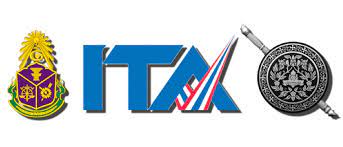 มาตรการส่งเสริมคุณธรรมและความโปร่งใสในการดำเนินงานของหน่วยงานภาครัฐประจำปีงบประมาณ พ.ศ. ๒๕๖๗ ของสถานีตำรวจภูธรบางมูลนาก	ตามที่ สำนักงานคณะกรรมการป้องกันและปราบปรามการทุจริตแห่งชาติ ได้ร่วมกับสำนักงานตำรวจแห่งชาติ ในการขยายการประเมินคุณธรรมและความโปร่งใสในการดำเนินงานของหน่วยงานภาครัฐ (Integrity and Transparency Assessment: ITA) ลงสู่ “สถานีตำรวจภูธร” ในปีงบประมาณ พ.ศ. ๒๕๖๗ ในฐานะหน่วยงานในสังกัดของตำรวจภูธรภาค ๖ สำนักงานตำรวจแห่งชาติ  ซึ่งมีภารกิจในการให้บริการแก่ผู้รับบริการในเขตพื้นที่ เพื่อสะท้อนให้เห็นถึงบทบาท และความสำคัญของการบริหารราชการของสถานีตำรวจภูธร และเกิดกลไกการมีส่วนร่วมและการป้องกันการทุจริตในการบริหารราชการในเขตพื้นที่ตำรวจภูธรภาค ๖ ควบคู่ไปกับการประเมินคุณธรรมและความโปร่งใสในการดำเนินงานของหน่วยงานภาครัฐ (Integrity and Transparency Assessment: ITA) ของสถานีตำรวจภูธร จึงมีความจำเป็นอย่างยิ่งที่จะต้องมีการพัฒนาระบบการบริหารราชการ การให้บริการ ให้มีคุณธรรมและความโปร่งใสในการดำเนินงานของสถานีตำรวจ นั้น	สถานีตำรวจภูธรบางมูลนาก ได้ดำเนินการเตรียมความพร้อมรับการประเมินคุณธรรมและความโปร่งใส ในการดำเนินงานของหน่วยงานภาครัฐ (Integrity and Transparency Assessment : ITA) ของสถานีตำรวจภูธร ประจำปีงบประมาณ พ.ศ.๒๕๖๗ รายละเอียดดังนี้1. การชี้แจงและให้ข้อมูลเกี่ยวกับการประเมินคุณธรรมและความโปร่งใส ในการดำเนินงานของหน่วยงานภาครัฐ (Integrity and Transparency Assessment: ITA) ของสถานีตำรวจภูธรบางมูลนาก ประจำปีงบประมาณ พ.ศ.๒๕๖๗ แก่เจ้าหน้าที่ตำรวจในสถานี 	สถานีตำรวจภูธรบางมูลนาก ได้ดำเนินการประชุมชี้แจงการขับเคลื่อนการประเมินคุณธรรมและความโปร่งใสในการดำเนินงานของหน่วยงานภาครัฐ (Integrity and Transparency Assessment: ITA)             ของสถานีตำรวจ ประจำปีงบประมาณ พ.ศ. 2567 โดยมี พ.ต.อ.วัชรเกียรติ ศิริวิมลฤทธิ์ ผู้กำกับการสถานีตำรวจภูธรบางมูลนาก เป็นประธานในการประชุม ซึ่งการประชุมดังกล่าวมีวัตถุประสงค์ เพื่อแจ้งคำสั่งแต่งตั้งคณะกรรมการขับเคลื่อนการประเมินคุณธรรมและความโปร่งใสในการดำเนินงานของหน่วยงานภาครัฐ (Integrity and Transparency Assessment: ITA) ของสถานีตำรวจ และทำความเข้าใจในกรอบการประเมินคุณธรรมและความโปร่งใสในการดำเนินงานของหน่วยงานภาครัฐ (Integrity and Transparency Assessment: ITA) ของสถานีตำรวจ ประจำปีงบประมาณ พ.ศ. 2567 ประกอบด้วย 3 ประเด็นสำคัญ ได้แก่ 	1) การเปิดเผยข้อมูลสาธารณะ (Open Data Integrity and Transparency Assessment: OIT) 	- ให้ผู้ที่เกี่ยวข้องของสถานีตำรวจได้ศึกษาการเข้าใช้ระบบ ITAP พร้อมจัดทำข้อมูลสาธารณะตามแบบฟอร์มที่กำหนดลงในระบบดังกล่าวภายในกำหนด 	2) แบบวัดการรับรู้ของผู้มีส่วนได้ส่วนเสียภายใน (Internal Integrity and Transparency Assessment: IIT)  	- ให้เจ้าหน้าที่ตำรวจทำความเข้าใจในข้อคำถามและสร้างความรับรู้ ตระหนักรู้เกี่ยวกับประเด็นข้อคำถามให้ผู้มีส่วนได้ส่วนเสียภายในทราบ ก่อนทำการประเมินแบบวัดการรับรู้ดังกล่าวภายในกำหนด 	3) แบบวัดการรับรู้ของผู้มีส่วนได้ส่วนเสียภายนอก (External Integrity and Transparency Assessment: EIT) 	- ให้ผู้มีส่วนเกี่ยวข้องของสถานีตำรวจนำช่องทางการประเมินผู้มีส่วนได้เสียภายนอก ให้เกิดความสะดวกให้แก่ผู้รับบริการ ก่อนทำการประเมินแบบวัดการรับรู้ 	สถานีตํารวจภูธรบางมูลนาก มีการประชุมทำความเข้าใจแก่ข้าราชการตำรวจได้รับรู้ และมีการซักซ้อม และวางแผน เพื่อดําเนินการเกี่ยวกับมาตรการ/กิจกรรม การประเมินคุณธรรมและความโปร่งใสในการดําเนินงานของหน่วยงานภาครัฐ ( Integrity and Transparency Assessment: ITA) ของสถานีตํารวจภูธรบางมูลนาก ประจําปีงบประมาณ พ.ศ.256๗  เพื่อให้ข้าราชการตํารวจในสังกัดรับทราบ และร่วม ปฏิบัติตามมาตรการ/กิจกรรม พร้อมทั้งเตรียมความพร้อมในการรับการประเมินจากเจ้าหน้าที่สํานักงาน ป.ป.ช. ในระหว่างการดําเนินการตามมาตรการ/กิจกรรม ได้มีการติดตาม และรายงานผล รวมทั้งการเผยแพร่ข้อมูล OPEN DATA บนเว็บไซต์ ของสถานีตำรวจ และมีการประชุมวางแผนและแบ่งมอบหน้าที่ในการดำเนินการ และมีการกํากับติดตามโดยผู้กํากับการ และหัวหน้าแต่ละสายงานของสถานีตํารวจภูธรบางมูลนาก ด้วยทุกครั้ง2. การศึกษา และวิเคราะห์กรอบการประเมิน และประเด็นที่สถานีตำรวจภูธรต้องปรับปรุง และพัฒนาโดยเร่งด่วน	สถานีตำรวจภูธรบางมูลนาก ได้ดำเนินการศึกษา และวิเคราะห์กรอบการประเมิน และประเด็นที่สถานีตำรวจภูธรต้องปรับปรุง และพัฒนาโดยเร่งด่วน ในการเตรียมความพร้อมรับการประเมินคุณธรรมและความโปร่งใสในการดำเนินงานของหน่วยงานภาครัฐ (Integrity and Transparency Assessment : ITA) ของสถานีตำรวจภูธร ประจำปีงบประมาณ พ.ศ.๒๕๖๗ รายละเอียดดังนี้3. การกําหนดมาตรการ/กิจกรรม ในการเตรียมความพร้อมรับการประเมินคุณธรรมและความโปร่ง ในการดําเนินงานของหน่วยงานภาครัฐ (Integrity and Transparency Assessment: ITA) ของสถานีตํารวจภูธร ประจําปีงบประมาณ พ.ศ.256๗ ทั้งด้านระบบงานพฤติกรรมและวัฒนธรรมของผู้ปฏิบัติงาน การสื่อสารสร้างการรับรู้ต่อผู้มีส่วนได้ส่วนเสียภายใน และผู้มีส่วนได้ส่วนเสียภายนอก แยกตามตัวชี้วัด 	สถานีตํารวจภูธรบางมูลนาก ได้ดําเนินการกําหนดมาตรการ/กิจกรรม ในการเตรียมความพร้อมรับการประเมินคุณธรรมและความโปร่งในการดําเนินงานของหน่วยงานภาครัฐ ( Integrity and Transparency Assessment: ITA) ของสถานีตํารวจภูธร ประจําปีงบประมาณ พ.ศ.256๗ ทั้งด้านระบบงานพฤติกรรมและวัฒนธรรมของผู้ปฏิบัติงานการสื่อสารสร้างการรับรู้ต่อผู้มีส่วนได้ส่วนเสียภายใน และผู้มีส่วนได้ส่วนเสียภายนอก แยกตามตัวชี้วัด และ กําหนดแนวทางยกระดับและความโปร่งใสภายในหน่วยงาน 2 ด้าน ดังต่อไปนี้ 	๑) การพัฒนายกระดับการให้บริการ/ One Stop Service เพื่ออํานวยความสะดวกผู้รับบริการที่มารับบริการโดยสถานีตํารวจดําเนินการปรับปรุงพัฒนาหน่วยงาน ดังต่อไปนี้ 	๑.๑ จุดบริการประชาสัมพันธ์/สอบถามความคืบหน้าของการดําเนินคดี 	๑.๒ ป้ายการประชาสัมพันธ์บริเวณจุดบริการ 	๑.๓ ป้ายพันธะสัญญา - (หมายเหตุ : ป้ายมีความสมบูรณ์ไม่ชํารุด ปรับปรุงข้อมูลให้ทันสมัยอยู่สม่ำเสมอ) 	๑.๔ ป้าย No Gift Policy 	๑.๕ ภาพป้ายประชาสัมพันธ์ให้บริการ Download คู่มือการให้บริการ 	๑.๖ ภาพการจัดสิ่งอํานวยความสะดวกการให้บริการผู้รับบริการ 	(๒) ยกระดับการเผยแพร่ข้อมูลสาธารณะ (OIT) ตามแบบตรวจสอบการเปิดเผยข้อมูลสาธารณะ 	๒.๑ การจัดทําเว็บไซต์/ปรับปรุงข้อมูลให้เป็นปัจจุบัน 	๒.๒ การจัดทําข้อมูลสาธารณะตามเกณฑ์การประเมินและข้อมูลที่เกี่ยวข้องต่าง ๆ 	๒.๓ การกํากับติดตามการเผยแพร่ข้อมูลสาธารณะอย่างต่อเนื่องมีรายละเอียดตามตารางดังนี้แนวทางการยกระดับการประเมินคุณธรรมและความโปร่งใสของสถานีตำรวจ๑) การพัฒนายกระดับการให้บริการผู้รับบริการ/ จุดบริการ One Stop Service	(๒) ยกระดับการเผยแพร่ข้อมูลสาธารณะ (OIT) ตามแบบตรวจการเปิดเผยข้อมูลสาธารณะมาตรการ/กิจกรรม ในการเตรียมความพร้อมรับการประเมินคุณธรรมและความโปร่งใสในการดําเนินงานของหน่วยงานภาครัฐ (Integrity and Transparency Assessment: ITA) ของสถานีตํารวจภูธร ประจําปีงบประมาณ พ.ศ.2567 และ กําหนดแนวทางยกระดับคุณธรรมและความโปร่งใสภายในหน่วยงานของสถานีตำรวจภูธรบางมูลนากปฏิทินการการประเมินคุณธรรมและความโปร่งใสในการดำเนินงานของหน่วยงานภาครัฐ (Integrity & Transparency Assessment : ITA) ของสถานีตำรวจภูธรบางมูลนาก ประจำปีงบประมาณ พ.ศ.๒๕๖๗หมายเหตุ กำชับทุกนายดำเนินการโดยเคร่งครัดอย่าให้เกิดข้อบกพร่องหากติดขัดหรือมีข้อขัดข้องประการใดให้แจ้งประธานคณะทำงานทราบ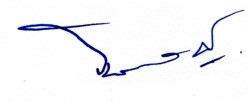                                                                 พ.ต.อ.                                                                        ( วัชรเกียรติ ศิริวิมลฤทธิ์ )                ผกก.สภ.บางมูลนากขับเคลื่อนการประเมินคุณธรรมและความโปร่งใสในการดำเนินงานของหน่วยงานภาครัฐ (Integrity and Transparency Assessment: ITA) ของสถานีตำรวจประจำปีงบประมาณ พ.ศ. 256๗ (ระดับสถานีตำรวจ)เมื่อวันที่ 10 มกราคม ๒๕๖7  สถานีตำรวจภูธรบางมูลนาก ได้ดำเนินการประชุมการขับเคลื่อนการประเมินคุณธรรมและความโปร่งใสในการดำเนินงานของหน่วยงานภาครัฐ (Integrity and Transparency Assessment: ITA) ของสถานีตำรวจ ประจำปีงบประมาณ พ.ศ.๒๕๖๗  โดยมี พ.ต.อ.วัชรเกียรติ ศิริวิมลฤทธิ์          ผู้กำกับการสถานีตำรวจภูธรบางมูลนาก เป็นประธานการประชุม ซึ่งการประชุมดังกล่าวมีวัตถุประสงค์  
เพื่อแจ้งคำสั่งแต่งตั้งคณะกรรมการขับเคลื่อนการประเมินคุณธรรมและความโปร่งใสในการดำเนินงานของหน่วยงานภาครัฐ (Integrity and Transparency Assessment: ITA) ของสถานีตำรวจ และทำความเข้าใจกรอบการประเมินคุณธรรมและความโปร่งใสในการดำเนินงานของหน่วยงานภาครัฐ (Integrity and Transparency Assessment: ITA) ของสถานีตำรวจ ประจำปีงบประมาณ พ.ศ.๒๕๖๗ ประกอบด้วย          3 ประเด็นสำคัญ ได้แก่1) การเปิดเผยข้อมูลสาธารณะ (Open Data Integrity and Transparency Assessment: OIT)  - ให้สถานีตำรวจศึกษาและจัดทำประเด็นแบบตรวจการเปิดเผยข้อมูลสาธารณะ (OIT) เพื่อให้ประชาชนสามารถเข้าถึงได้ผ่านหน้าเว็บไซต์หลักของสถานีตำรวจ อย่างต่อเนื่อง2) แบบวัดการรับรู้ของผู้มีส่วนได้ส่วนเสียภายใน (Internal Integrity and Transparency Assessment : IIT)   	- ให้เจ้าหน้าที่ตำรวจ ทำความเข้าใจในข้อคำถามและสร้างความตระหนักรู้เกี่ยวกับ ประเด็น ข้อคำถามให้ผู้มีส่วนได้ส่วนเสียภายในทราบ ก่อนทำการประเมินแบบวัดการรับรู้ของผู้มีส่วนได้ส่วนเสียภายใน (IIT)   	- มอบหมายให้ฝ่ายอำนวยการ ดำเนินการเผยแพร่ความรู้เพื่อพัฒนาการปฏิบัติหน้าที่และการ ให้บริการตามประเด็นการประเมิน พร้อมทั้งมีการสื่อสาร และประชาสัมพันธ์ อย่างต่อเนื่อง  อื่น ๆ ในการประชุมได้มีการมอบหมายให้หัวหน้าแต่ละแผนกงาน ทำความเข้าใจ เกี่ยวกับ การประเมินแบบวัดการรับรู้ของผู้มีส่วนได้ส่วนเสียภายใน (IIT) เพื่อให้เจ้าหน้าที่ในแผนกได้ทำความเข้าใจ และสามารถ ทำแบบประเมินได้อย่างถูกต้องครบถ้วน  3) แบบวัดการรับรู้ของผู้มีส่วนได้ส่วนเสียภายนอก (External Integrity and Transparency Assessment : EIT)  - ให้สถานีตำรวจประชาสัมพันธ์เกี่ยวกับการประเมินคุณธรรมและความโปร่งใสในการ ดำเนินงานของหน่วยงานภาครัฐ (Integrity & Transparency Assessment : ITA) ของสถานีตำรวจ ให้แก่ ประชาชน  ผู้มาใช้บริการประจำจุดประชาสัมพันธ์ ให้คำแนะนำและขอความร่วมมือในการทำแบบวัดการรับรู้ของผู้ มีส่วนได้ ส่วน เสียภายนอก (EIT)- มอบให้ฝ่ายอำนวยการ ให้พัฒนาและยกระดับการให้บริการ จัดเจ้าหน้าที่ ณ จุดประชาสัมพันธ์ เผยแพร่ ขั้นตอน คู่มือการปฏิบัติงาน  - มอบหมายให้คณะทำงานฯ เผยแพร่สื่อสารประชาสัมพันธ์ ข้อมูลผลการ ดำเนินงาน และกิจกรรม ต่าง ๆ ที่สถานีตำรวจดำเนินการร่วมกับประชาชนชน ชุมชน ในพื้นที่อย่างต่อเนื่อง และ เผยแพร่ ผ่าน Website และ Facebook ของสถานีตำรวจ  - มอบหมายให้คณะทำงานฯ ฝ่ายเทคโนโลยีสารสนเทศ เผยแพร่ QR Code หรือ URL ช่องทางการเข้าตอบ แบบวัด การรับรู้ของผู้มีส่วนได้ส่วนเสียภายนอก (External Integrity and Transparency Assessment: EIT) Website และ Facebook ของสถานีตำรวจ  ให้แต่ละแผนกงานจัดทำป้ายประชาสัมพันธ์ QR Code หรือ URL ช่องทางการเข้า ตอบ แบบวัดการรับรู้ของผู้มีส่วนได้ส่วนเสียภายนอก (External Integrity and Transparency Assessment: EIT) Website และ Facebook ของสถานีตำรวจ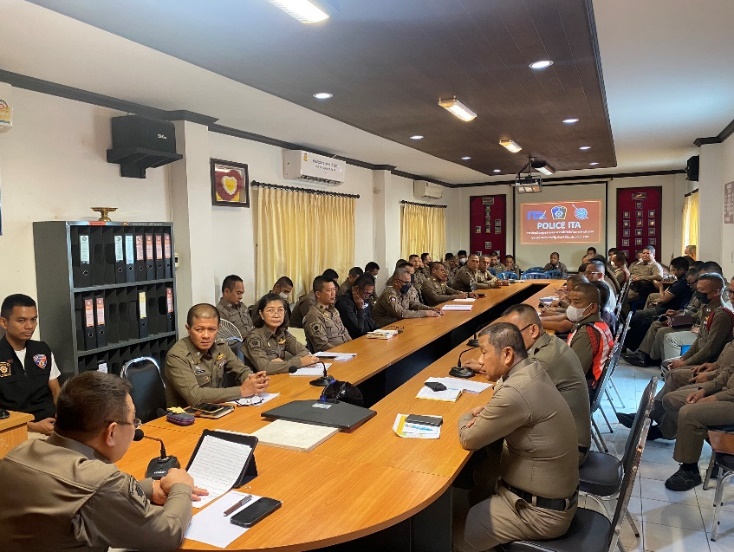 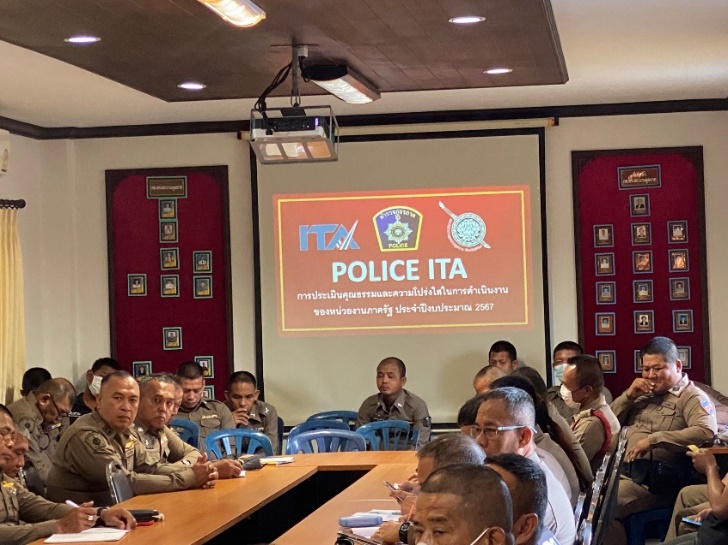 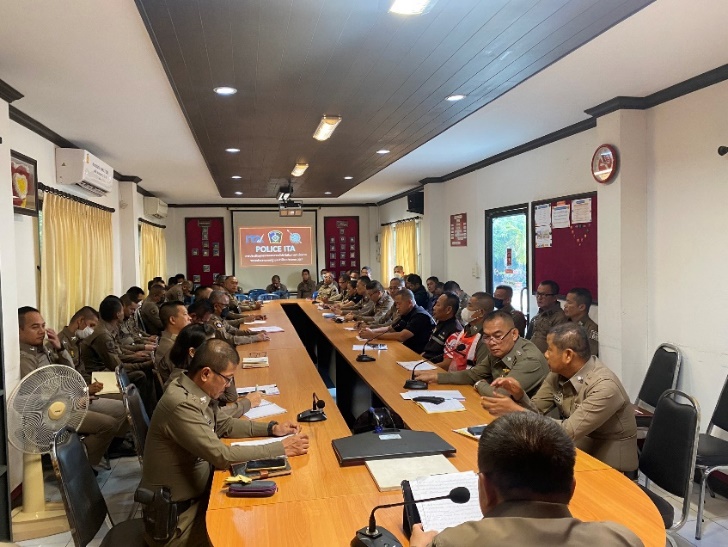 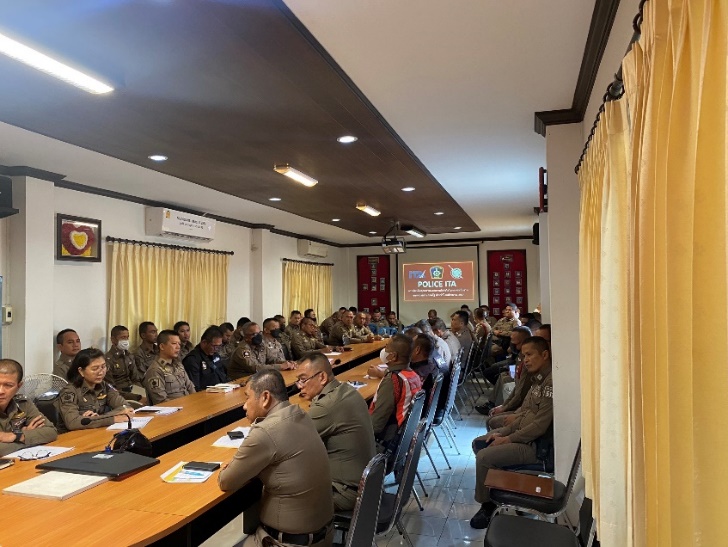 ประชุมชี้แจงการส่งเสริมคุณธรรมและความโปร่งใสในการปฏิบัติงาน	วันที่ 16 มกราคม พ.ศ.๒๕๖๗ พ.ต.อ.วัชรเกียรติ ศิริวิมลฤทธิ์ ผกก.สภ.บางมูลนาก เป็นประธาน ประชุมอบรมชี้แจงเจ้าหน้าที่ตำรวจทุกสายงาน ได้ทราบถึงแนวทางการปฏิบัติตามมาตรฐานทางจริยธรรม  ประมวลจริยธรรมข้าราชการตำรวจ  แนวทางการป้องกันการรับสินบนในการปฏิบัติงาน และประกาศนโยบายต่อต้านการรับสินบน (Anti-Bribery Policy) เพื่อเป็นการส่งเสริมคุณธรรมและความโปร่งใสในการปฏิบัติงานของสถานีตำรวจ และกำชับการปฏิบัติหน้าที่ของตำรวจให้มีความโปร่งใส สุจริต ยุติธรรม ไม่เลือกปฏิบัติ ดำรงไว้ซึ่งเกียรติศักดิ์ศรีความเป็นตำรวจ ณ ห้องประชุมสถานีตำรวจภูธรบางมูลนาก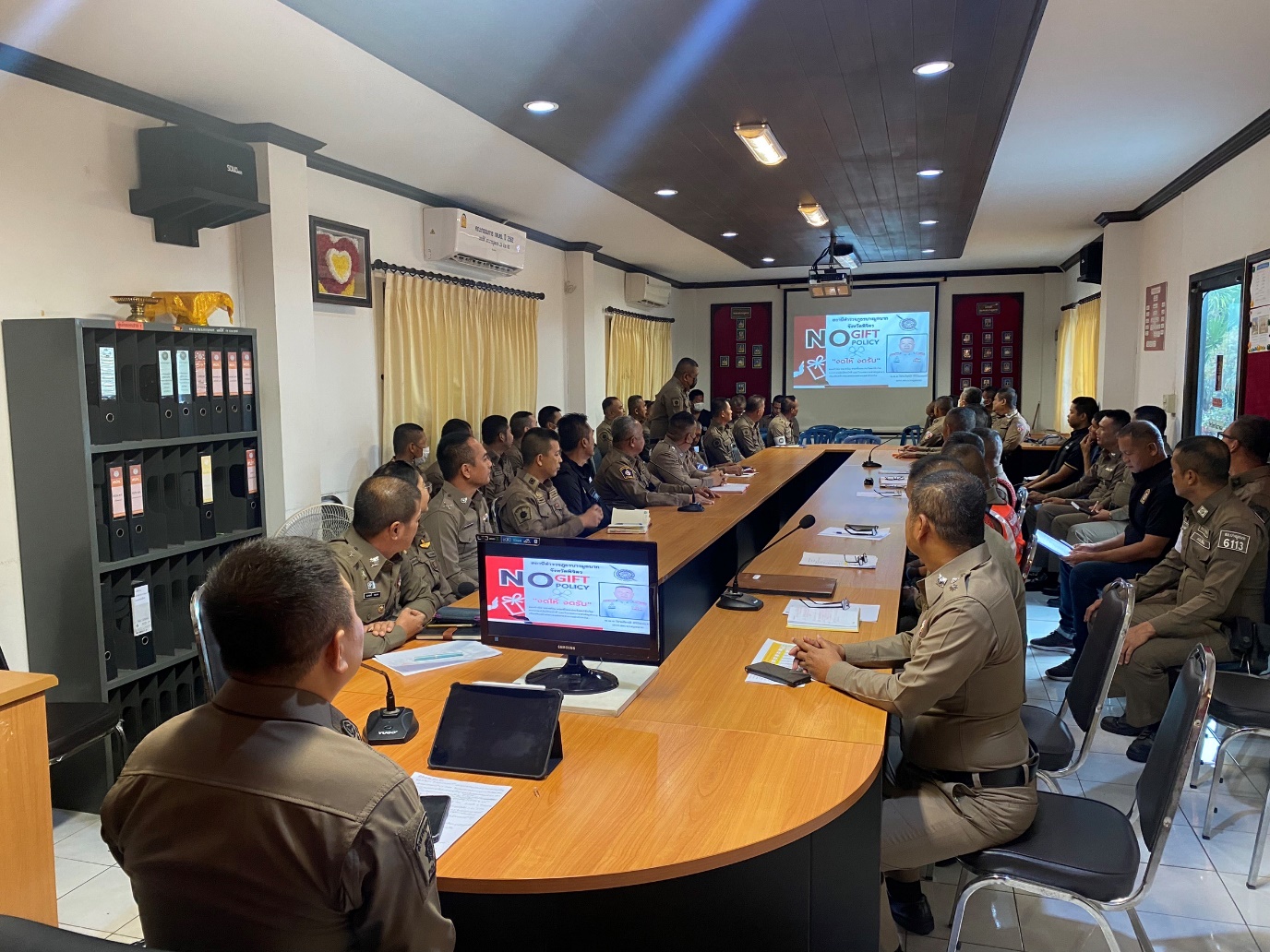 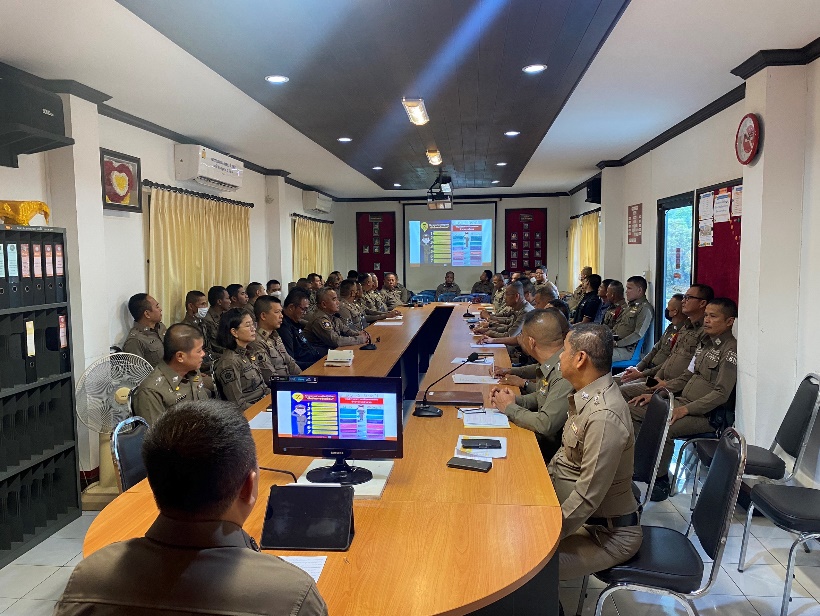 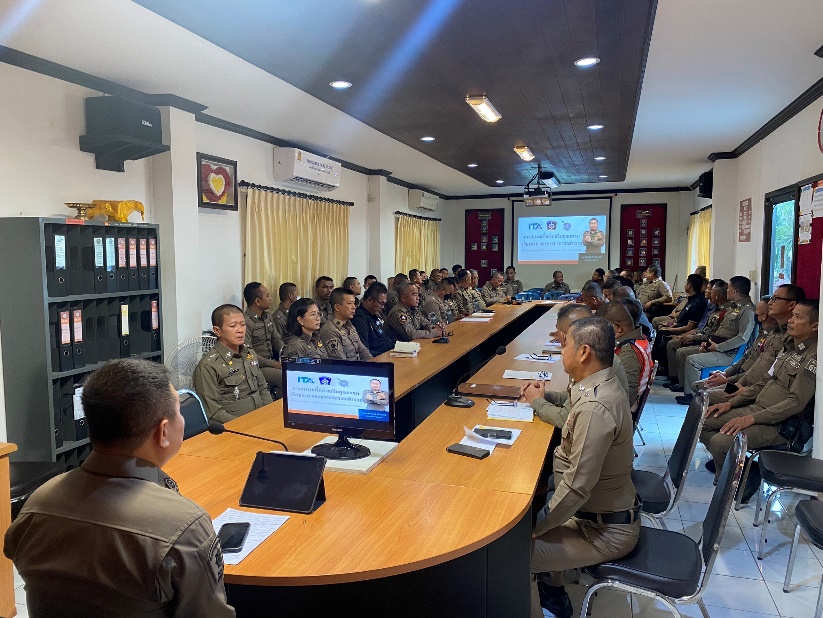 ตัวชี้วัดการประเมิน ITAประเด็นที่ต้องปรับปรุงและพัฒนาโดยเร่งด่วนแบบวัดการรับรู้ของผู้มีส่วนได้ส่วนเสียภายในแบบวัดการรับรู้ของผู้มีส่วนได้ส่วนเสียภายใน1) การปฏิบัติหน้าที่1. มาตรฐานการปฏิบัติงาน มีความโปร่งใส ในการปฏิบัติงานหรือดำเนินการ ตามขั้นตอนและระยะเวลาที่กำหนดไว้อย่างเคร่งครัด และจะต้องเป็นไปอย่างเท่าเทียมกันไม่ว่าจะเป็นผู้มาติดต่อทั่วไปหรือผู้มาติดต่อที่รู้จักกันเป็นการส่วนตัว2. การปฏิบัติงานอย่างมุ่งมั่น เต็มความสามารถ และมีความรับผิดชอบต่องานในหน้าที่ที่รับผิดชอบ ในฐานะเจ้าหน้าที่ของรัฐอย่างมีคุณธรรม3. พฤติกรรมการเรียกรับเงิน ทรัพย์สิน หรือประโยชน์อื่น ๆ ของบุคลากรอื่น เพื่อแลกกับการใช้ดุลพินิจในการปฏิบัติหน้าที่ และการรับของขวัญ ของกำนัลในช่วงเทศกาลหรือวาระสำคัญต่างๆ จากบุคคลอื่น ซึ่งถือเป็นความเสี่ยงที่อาจจะก่อให้เกิดการรับสินบน2) การใช้งบประมาณ1. การจัดทำแผนการใช้จ่ายงบประมาณประจำปีและเผยแพร่อย่างโปร่งใส การจัดซื้อจัดจ้าง/การจัดหา พัสดุ และการตรวจรับพัสดุที่มีความโปร่งใส ตรวจสอบได้ และปราศจากการเอื้อประโยชน์แก่ตนเองหรือพวกพ้อง ใช้จ่ายงบประมาณของหน่วยงานอย่างคุ้มค่า เป็นไปตามวัตถุประสงค์ รวมถึงการเบิกจ่ายเงินของบุคลากรภายใน เช่น  ค่าทำงานล่วงเวลา ค่าวัสดุอุปกรณ์ หรือค่าเดินทาง ฯลฯ เป็นต้น2. การใช้จ่ายงบประมาณของหน่วยมีกระบวนการเป็นลำดับ และมีการมอบหมายผู้รับผิดชอบอย่างชัดเจน การเปิดโอกาสให้บุคลากรภายในมีส่วนร่วมในการตรวจสอบการใช้จ่ายงบประมาณของหน่วยงานตนเองได้3) การใช้อำนาจ1. การมอบหมายงาน การประเมินผลการปฏิบัติงานจะต้องเป็นไปอย่างเป็นธรรมและไม่เลือกปฏิบัติ 2. การใช้อำนาจสั่งการให้ผู้ใต้บังคับบัญชาทำในธุระส่วนตัวของผู้บังคับบัญชาหรือทำในสิ่งที่ไม่ถูกต้อง 3. การประเมินเกี่ยวกับกระบวนการบริหารงานบุคคล ที่อาจเกิดการแทรกแซงจากผู้มีอำนาจ การซื้อขายตำแหน่ง หรือการเอื้อผลประโยชน์ให้กลุ่มหรือพวกพ้อง4) การใช้ทรัพย์สินของราชการ1. การนำทรัพย์สินของราชการของหน่วยงานไปเป็นของตนเองหรือผู้อื่น2.การวางระบบของสถานีตํารวจในการจัดเก็บรักษาเงินหรือทรัพย์สินของกลางในคดี เพื่อป้องกันการไม่นำเงินหรือทรัพย์สินของกลางเข้าสู่ระบบ3. จัดทำแนวทางปฏิบัติเกี่ยวกับการใช้ทรัพย์สินของราชการที่ถูกต้อง เพื่อเผยแพร่ให้บุคลากรภายในได้รับทราบและนำไปปฏิบัติ  รวมถึงระบบการจ่ายยืม และตรวจสอบติดตามทรัพย์สินของทางราชการที่มีการนำไปใช้งาน5) การแก้ไขปัญหาการทุจริต1. การต่อต้านการทุจริตอย่างจริงจัง ผู้บังคับบัญชาต้องเป็นแบบอย่าง สร้างวัฒนธรรมองค์กรให้เกิดความโปร่งใส ตรวจสอบได้ 2. จัดทำแผนการบริหารความเสี่ยงการทุจริต เพื่อลดโอกาสการทุจริตของเจ้าหน้าที่ มีมาตรการกำกับ ดูแล สอดส่องจากผู้บังคับบัญชาแต่ละสายงานอย่างเป็นรูปธรรม 3. การมีกระบวนการจัดการเรื่องร้องเรียนการทุจริต และการมีแนวทางป้องกันและปราบปรามการทุจริตของแต่ละสายงานที่ชัดเจน ตลอดจนความสําเร็จในการยับยั้งการทุจริตของหน่วยงาน4. สร้างกระบวนการเฝ้าระวัง ตรวจสอบการทุจริตภายในหน่วยงาน รวมถึงการนำผลการตรวจสอบของฝ่ายตรวจสอบจากทั้งภายในและภายนอกหน่วยงาน ไปปรับปรุงการทำงาน เพื่อป้องกันการทุจริตแบบวัดการรับรู้ของผู้มีส่วนได้ส่วนเสียภายนอกแบบวัดการรับรู้ของผู้มีส่วนได้ส่วนเสียภายนอก6) คุณภาพการดำเนินงาน1. การรับรู้ของผู้มารับบริการ ต่อคุณภาพการดำเนินงาน ในประเด็นที่เกี่ยวข้องกับการการปฏิบัติหน้าที่ของเจ้าหน้าที่ โดยยึดหลักตามมาตรฐาน ขั้นตอน และระยะเวลาที่กำหนดไว้อย่างเคร่งครัด และจะต้องเป็นไปอย่างเท่าเทียมกันไม่เลือกปฏิบัติ 2. การให้ข้อมูลเกี่ยวกับการดำเนินการให้บริการของหน่วยงานแก่รับบริการ ผู้มาติดต่อ หรือผู้มีส่วนได้ส่วนเสียอย่างตรงไปตรงมา ไม่ปิดบังหรือบิดเบือนข้อมูล ซึ่งสะท้อนถึงการปฏิบัติหน้าที่อย่างมีคุณธรรม 3. การถูกเจ้าหน้าที่เรียกรับเงิน ทรัพย์สิน หรือประโยชน์อื่นๆ เพื่อแลกกับการปฏิบัติหน้าที่ด้วย 4. การบริหารงานและการดำเนินงานในภาพรวม ที่จะต้องคำนึงถึงประโยชน์ของผู้รับบริการและส่วนรวมเป็นหลัก ไม่มีการเอื้อประโยชน์ให้กับบุคคลใดบุคคลหนึ่ง หรือกลุ่มใดกลุ่มหนึ่ง7) ประสิทธิภาพการสื่อสาร1. การเผยแพร่ข้อมูลของหน่วยงานในเรื่องต่างๆต่อสาธารณชน ผ่านช่องทางที่หลากหลาย อาทิ Website สามารถเข้าถึงได้ง่าย และไม่ซับซ้อน โดยข้อมูลที่เผยแพร่จะต้องครบถ้วนและเป็นปัจจุบัน โดยเฉพาะอย่างยิ่งผลการดำเนินงานของหน่วยงานและข้อมูลที่สาธารณชนควรรับทราบ รวมถึงการจัดให้มีช่องทางให้ผู้รับบริการ ผู้มาติดต่อ หรือผู้มีส่วนได้ส่วนเสีย สามารถส่งคำติชมหรือความคิดเห็นเกี่ยวกับการดำเนินงาน/การให้บริการ และมีการชี้แจงในกรณีที่มีข้อกังวลสงสัยได้อย่างชัดเจน 2. การจัดให้มีช่องทางให้ผู้มาติดต่อสามารถร้องเรียนการทุจริตของเจ้าหน้าที่ในหน่วยงานด้วย ซึ่งสะท้อนถึงการสื่อสารกับผู้รับบริการ ผู้มาติดต่อ หรือผู้มีส่วนได้ส่วนเสียอย่างมีประสิทธิภาพ8) การปรับปรุงระบบการทำงาน1. การปฏิบัติงานของเจ้าหน้าที่และกระบวนการทำงานของหน่วยงานให้ดียิ่งขึ้น รวมไปถึงการนำเทคโนโลยีมาใช้ในการดำเนินงานเพื่อให้เกิดความสะดวกรวดเร็วมากยิ่งขึ้น 2. การเปิดโอกาสให้ผู้รับบริการหรือผู้มาติดต่อ เข้ามามีส่วนร่วมในการปรับปรุงพัฒนาการดำเนินงานเพื่อให้สอดคล้องกับความต้องการด้วย 3. การให้ความสำคัญกับการปรับปรุงการดำเนินงานให้มีความโปร่งใส มีมาตรฐาน อยู่ในกรอบระยะเวลา และตรวจสอบได้แบบตรวจการเปิดเผยข้อมูลสาธารณะแบบตรวจการเปิดเผยข้อมูลสาธารณะ9) การเปิดเผยข้อมูล   การเผยแพร่ข้อมูลบนเว็บไซต์ของสถานีตำรวจให้สาธารณชนได้รับทราบใน 5 ประเด็น ได้แก่1. ข้อมูลพื้นฐาน ได้แก่ ข้อมูลพื้นฐาน ข่าวประชาสัมพันธ์ และการปฏิสัมพันธ์ข้อมูล 
2. การบริหารงาน ได้แก่ แผนดำเนินงาน การปฏิบัติงาน และการให้บริการ 3. การบริหารเงินงบประมาณ ได้แก่ แผนการใช้จ่ายงบประมาณประจำปี และการจัดซื้อจัดจ้างหรือการจัดหาพัสดุ 4. การบริหารและพัฒนาทรัพยากรบุคคล ได้แก่ นโยบายการบริหารทรัพยากรบุคคล การดำเนินการตามนโยบายการบริหารทรัพยากรบุคคล และหลักเกณฑ์การบริหารและพัฒนาทรัพยากรบุคคล 5. การส่งเสริมความโปร่งใสในหน่วยงาน ได้แก่ การจัดการเรื่องร้องเรียนการทุจริต และการเปิดโอกาสให้เกิด การมี ส่วนร่วม ซึ่งการเผยแพร่ข้อมูลในประเด็นข้างต้น แสดงถึงความโปร่งใสในการบริหารงานและการดำเนินงานของหน่วยงาน10) การป้องกันการทุจริต 1. การดำเนินการเพื่อป้องกันการทุจริต ได้แก่ เจตจำนงสุจริตของผู้บริหาร การประเมินความเสี่ยงเพื่อการป้องกันการทุจริต การเสริมสร้างวัฒนธรรมองค์กร และแผนปฏิบัติการป้องกันการทุจริต 2. มาตรการภายในเพื่อป้องกันการทุจริต ได้แก่ มาตรการภายในเพื่อส่งเสริมความโปร่งใสและป้องกันการทุจริต ซึ่งการเผยแพร่ข้อมูลในประเด็นข้างต้นแสดงถึงการให้ความสำคัญต่อผลการประเมินเพื่อนำไปสู่การจัดทำมาตรการส่งเสริมความโปร่งใสภายในหน่วยงาน และมีการกำกับติดตามการนำไปสู่การปฏิบัติอย่างเป็นรูปธรรมด้านประเด็นที่ต้องปรับปรุง/ยกระดับการพัฒนาผู้รับผิดชอบจุดบริการประชาสัมพันธ์/สอบถามความคืบหน้าของการดําเนินคดีจุดบริการประชาสัมพันธ์ ได้มีการจัดให้เจ้าหน้าที่ประชาสัมพันธ์ เพื่อติดต่อประสานงานแต่ละสายงานในเบื้องต้นกับผู้มารับบริการ  มีการแสดงตารางเวรการปฏิบัติงานของผู้ปฏิบัติงานประจำวัน พร้อมหมายเลขโทรศัพท์ที่สามารถติดต่อได้จัดให้มีช่องทางให้ผู้รับบริการสอบถามความคืบหน้าการดำเนินงานหรือดําเนินคดี และมีการประชาสัมพันธ์ภายในห้อง One Stop Service ของสถานีตำรวจพ.ต.ท.สุชน สุวรรณชาตรีสว.อก.สภ.บางมูลนากควบคุมการปฏิบัติร.ต.ท.ชูศักดิ์ จันทร์โตรอง สว.(ป.) สภ.บางมูลนากเจ้าหน้าที่พัสดุจัดทําป้ายป้ายการประชาสัมพันธ์บริเวณจุดบริการภาพป้ายการประชาสัมพันธ์บริเวณจุดบริการ มีการติดตั้งให้ผู้มารับบริการสังเกตเห็นได้อย่างชัดเจน เพื่อง่ายต่อการติดต่อราชการได้รวดเร็ว ที่จุดบริการ One Stop Serviceพ.ต.ท.สุชน สุวรรณชาตรีสว.อก.สภ.บางมูลนากควบคุมการปฏิบัติร.ต.ท.ชูศักดิ์ จันทร์โตรอง สว.(ป.) สภ.บางมูลนากเจ้าหน้าที่พัสดุจัดทําป้ายป้ายพันธะสัญญาต้องจัดให้มีป้ายพันธะสัญญาติดตั้งให้ผู้รับบริการได้เห็นชัดเจนที่จุดห้อง One Stop Serviceและมีประชาสัมพันธ์ในเว็บไซต์ด์ของสถานีตำรวจพ.ต.ท.สุชน สุวรรณชาตรีสว.อก.สภ.บางมูลนากควบคุมการปฏิบัติร.ต.ท.ชูศักดิ์ จันทร์โตรอง สว.(ป.) สภ.บางมูลนากเจ้าหน้าที่พัสดุจัดทําป้ายป้าย No Gift Policyต้องจัดให้มีป้าย No Gift Policy ติดไว้ที่จุดห้องOne Stop Service ให้ผู้รับบริการเห็นชัดเจนเพื่อแสดงเจตจํานงของหัวหน้าสถานีในการไม่รับของขวัญของกํานัลพ.ต.ท.สุชน สุวรรณชาตรีสว.อก.สภ.บางมูลนากควบคุมการปฏิบัติส.ต.ท.พีรภพ เกตุมณีผบ.หมู่(ป.) สภ.บางมูลนากเจ้าหน้าที่พัสดุจัดทําป้ายภาพป้ายประชาสัมพันธ์ให้บริการ Downloadคู่มือการให้บริการ- จัดให้มีป้ายประชาสัมพันธ์ให้ผู้มารับบริการ Download คู่มือการให้บริการ ติดที่จุดบริการ One Stop Service ให้ผู้รับบริการได้รับทราบ - นำคู่มือประชาสัมพันธ์ในเว็บไซต์ด์ของสถานีตำรวจพ.ต.ท.สุชน สุวรรณชาตรีสว.อก.สภ.บางมูลนากควบคุมการปฏิบัติส.ต.ท.พีรภพ เกตุมณีผบ.หมู่(ป.) สภ.บางมูลนากเจ้าหน้าที่พัสดุจัดทําป้ายภาพการจัดสิ่งอํานวยความสะดวกการให้บริการแก่ผู้รับบริการบริเวณจุดบริการ ได้จัดให้มีจุดบริการน้ำดื่มสําหรับผู้รับบริการ / มีที่นั่งพักรอติดต่อราชการ/ มีบริการอินเตอร์เน็ต WIFI ฟรีสําหรับผู้รับบริการ/จัดห้องน้ำชาย หญิงและผู้พิการที่สะอาด/ มีที่จอดรถสําหรับผู้รับบริการ ผู้มาติดต่อราชการที่เพียงพอ เป็นต้นพ.ต.ท.สุชน สุวรรณชาตรีสว.อก.สภ.บางมูลนากควบคุมการปฏิบัติร.ต.ท.ชูศักดิ์ จันทร์โตรอง สว.(ป.) สภ.บางมูลนากเจ้าหน้าที่พัสดุจัดทําป้ายสิบเวรดูแลความสะอาดจุดบริการด้านประเด็นที่ต้องปรับปรุง/ยกระดับการพัฒนาผู้รับผิดชอบการจัดทํา OITO1 โครงสร้างอัตรากําลัง และข้อมูลผู้บริหาร- ดําเนินการจัดทําข้อมูล ตามคู่มือการประเมิน ITA ปีงบประมาณ ๒๕๖๗ แสดง โครงสร้าง อัตรากําลัง ข้อมูลผู้บริหาร ที่มีข้อมูลเป็นปัจจุบัน เพื่อให้ผู้รับบริการทราบว่าแต่ละงาน ประกอบด้วยลักษณะงานใด โดยสอดคลองกับภารกิจของแต่ละงานตามการมอบหมายงานของสถานีตํารวจพ.ต.ท.สุชน สุวรรณชาตรีสว.อก.สภ.บางมูลนากผู้ควบคุม๑.จนท.จัดทําข้อมูล- จ.ส.ต.ณัฎฐพล แก้วแกมแขผบ.หมู่(ป.) สภ.บางมูลนาก๒.จนท.เผยแพร่ลงเว็บไซต์ - ส.ต.ต.ศุภณัฐ ลี้สุวรรณผบ.หมู่(ป.) สภ.บางมูลนากO2 อํานาจหน้าที่ และพื้นที่รับผิดชอบดําเนินการจัดทําข้อมูล ตามคู่มือ ITA ปีงบประมาณ ๒๕๖๗อํานาจหน้าที่• ข้อมูลเกี่ยวกับอํานาจหน้าที่หรือภารกิจของสถานีตํารวจและบทบาทภารกิจความรับผิดชอบของแต่ละงานภายในสถานีตํารวจพื้นที่รับผิดชอบ• ข้อมูลพื้นที่รับผิดชอบ ได้แก่ เขต/ตําบล/จํานวนประชากร• ระบุ/เดือน/ปี ที่จัดทําข้อมูลพ.ต.ท.สุชน สุวรรณชาตรีสว.อก.สภ.บางมูลนากผู้ควบคุม๑.จนท.จัดทําข้อมูล- ส.ต.ต.ศุภณัฐ ลี้สุวรรณผบ.หมู่(ป.) สภ.บางมูลนาก(อํานาจหน้าที่)- ส.ต.ต.ศุภณัฐ ลี้สุวรรณผบ.หมู่(ป.) สภ.บางมูลนาก(พื้นที่รับผิดชอบ)๒.จนท.เผยแพร่ลงเว็บไซต์- ส.ต.ต.ศุภณัฐ ลี้สุวรรณผบ.หมู่(ป.) สภ.บางมูลนากด้านประเด็นที่ต้องปรับปรุง/ยกระดับการพัฒนาผู้รับผิดชอบO3 กฎหมายที่เกี่ยวข้องดําเนินการจัดทําข้อมูล ตามคู่มือ ITA ปีงบประมาณ ๒๕๖๗กฎหมายที่เกี่ยวข้องข้อมูลกฎหมายที่มีการบังคับใช้ของสถานีตํารวจ โดยมีการจัดเป็นหมวดหมู่ ง่ายต่อการค้นหาหมายเหตุ : กรณีมีกฎหมายที่บังคับใช้เป็นจํานวนมาก ควรมีกฎหมายที่ผู้รับบริการต้องรู้/ควรรู้เปิดเผยก่อน• แนวทางการปฏิบัติตามกฎหมาย- แนวปฏิบัติในการจับหรือค้น- มาตรการป้องกันการแทรกแทรงการใช้ดุลยพินิจ- แนวปฏิบัติในการใช้ดุลพินิจไม่รับคําร้องทุกข์ในคดีอาญา- แนวปฏิบัติในการสอบปากคําของพนักงานสอบสวน-สิทธิของผู้เสียหายหรือเหยื่ออาชญากรรมและสิทธิผู้ต้องหาพ.ต.ท.สุชน สุวรรณชาตรีสว.อก.สภ.บางมูลนากผู้ควบคุม๑.จนท.รับผิดชอบข้อมูล- ส.ต.ต.ศุภณัฐ ลี้สุวรรณผบ.หมู่(ป.) สภ.บางมูลนาก๒.จนท.เผยแพร่ลงเว็บไซต์- ส.ต.ต.ศุภณัฐ ลี้สุวรรณผบ.หมู่(ป.) สภ.บางมูลนากO4 ข้อมูลคณะกรรมการตรวจสอบและติดตามการบริหารงานตํารวจ(กต.ตร.) ของสถานีตํารวจ-ดําเนินการจัดทําข้อมูล ตามคู่มือ ITA ปีงบประมาณ๒๕๖๗ ข้อมูลคณะกรรมการตรวจสอบและติดตามการบริหารงานตํารวจ (กต.ตร.) ของสถานีตํารวจ• บทบาท อํานาจหน้าที่ คณะกรรมการตรวจสอบและติดตามการบริหารงานตํารวจ (กต.ตร.) ของสถานีตํารวจ• รายชื่อ และภาพถ่ายประกอบ• ภาคส่วนผู้รับบริการที่มาจากการคัดเลือกให้เปิดเผยประวัติ(โดยย่อ)• แสดงผลการดําเนินงานของ กต.ตร. สถานีตํารวจ ที่ผ่านมาในรอบ ๖ เดือนแรกของปีงบประมาณ พ.ศ. ๒๕๖๗ (ต.ค.66-มี.ค.67)พ.ต.ท.สุชน สุวรรณชาตรีสว.อก.สภ.บางมูลนากผู้ควบคุม๑.จนท.จัดทําข้อมูล-ด.ต.ชัยวัฒน์ รังสุขผบ.หมู่(ป.) สภ.บางมูลนาก๒.จนท.เผยแพร่ลงเว็บไซต์- ส.ต.ต.ศุภณัฐ ลี้สุวรรณผบ.หมู่(ป.) สภ.บางมูลนากO5 ข้อมูลการติดต่อและช่องทางการถาม-ตอบ/รับฟังความคิดเห็นมีข้อมูลการติดต่อและช่องทางการถาม-ตอบ/รับฟังความคิดเห็นดําเนินการจัดทําข้อมูล ตามคู่มือ ITAปีงบประมาณ ๒๕๖๗ข้อมูลการติดต่อ• ช่องทางติดต่อ อย่างน้อยประกอบด้วย- ชื่อหน่วยงาน- ที่อยู่- หมายเลขโทรศัพท์- ที่อยู่ไปรษณีย์อิเล็กทรอนิกส์ (E-mail)- แผนที่ตั้งสถานีตํารวจหมายเหตุ : ๑) ทําการปรับปรุงเมื่อมีการเปลี่ยนแปลงข้อมูลทุกครั้ง๒) ต้องมีครบทุกองค์ประกอบ ช่องทางการ ถาม-ตอบ/รับฟังความคิดเห็น ช่องทางการรับฟังความคิดเห็น• แสดงตําแหน่งบนเว็บไซต์ของหน่วยงานที่บุคคลภายนอกสามารถสอบถามข้อมูลต่างๆ ได้และสามารถแสดงความคิดเห็น แนะนํา หรือติชม เกี่ยวกับการดําเนินงานหรือการให้บริการของสถานีตํารวจพ.ต.ท.สุชน สุวรรณชาตรีสว.อก.สภ.บางมูลนากผู้ควบคุม๑.จนท.จัดทําข้อมูล- จ.ส.ต.ณัฐวุฒิ แตงแก้วผบ.หมู่(ป.) สภ.บางมูลนาก๒.จนท.เผยแพร่ลงเว็บไซต์- ส.ต.ต.ศุภณัฐ ลี้สุวรรณผบ.หมู่(ป.) สภ.บางมูลนากO6 การประชาสัมพันธ์ข้อมูลผลการดําเนินงานดําเนินการจัดทําข้อมูล ตามคู่มือ ITA ปีงบประมาณ ๒๕๖๗การประชาสัมพันธ์ข้อมูลผลการดําเนินงาน• การประชาสัมพันธ์ข้อมูลผลการดําเนินงานของสถานีตํารวจประจําปีงบประมาณ พ.ศ.๒๕๖๗ โดยเริ่มเผยแพร่ตั้งแต่ เดือนตุลาคม ๒๕๖๖• มีช่องทางการเผยแพร่ผ่านหน้าเว็บไซต์หลักของสถานีตํารวจ และสื่อสังคมออนไลน์ ได้แก่ Facebook หรือ Line เป็นต้น ที่สามารถเชื่อมโยงไปยังเว็บไซต์หลักของสถานีตํารวจได้• มีการประชาสัมพันธ์ข้อมูลการประเมินคุณธรรมและความโปร่งใสในการดําเนินงานของหน่วยงานภาครัฐ (Integrity and Transparency Assessment: ITA) ของสถานีตํารวจ ประจําปีงบประมาณ พ.ศ.๒๕๖๗• มีข่าวสารการประชาสัมพันธ์ข้อมูลการตอบแบบวัด EIT ของหน่วยงานผ่าน Link หรือ QR Codeอย่างชัดเจนหัวหน้างานทุกสายงาน เป็นผู้ควบคุม๑.จนท.จัดทําข้อมูลที่จะประชาสัมพันธ์๑.๑ ส.ต.ต.ณัฐนนท์ สรรพสุกงานสอบสวน๑.๒ ส.ต.ต.พงศกร พุดกลางงาน จร.๑.๓ จ.ส.ต.ณัฎฐพล แก้วแกมแข งาน อก.๑.๔ ส.ต.ต.พิสิฐรัช สุขประเสริฐ งานสืบสวน๑.๕ ส.ต.ต.ศุภณัฐ ลี้สุวรรณ งาน ป.๒.จนท.ลงเว็บไซต์ สภ./ประชาสัมพันธ์ข้อมูล ITA/ข่าวสารการตอบ EIT- ส.ต.ต.ศุภณัฐ ลี้สุวรรณผบ.หมู่(ป.) สภ.บางมูลนากดําเนินการเสร็จสิ้น ภายใน ๓๑ ม.ค.๖๗O7 รายงานการปฏิบัติราชการประจําเดือนดําเนินการจัดทําข้อมูล ตามคู่มือ ITA ปีงบประมาณ ๒๕๖๗ รายงานผลการปฏิบัติราชการสถานีตํารวจประจําเดือน• รายงานผลการปฏิบัติราชการสถานีตํารวจ รอบ ๖เดือนแรก ของปีงบประมาณ พ.ศ.๒๕๖๗ (ต.ค.๖๖ –มี.ค.๖๗)• แยกรายเดือนและเผยแพร่เป็นประจําทุกเดือน• รายงานผลฯลฯ อย่างน้อยประกอบด้วย การปฏิบัติงานของสถานีตํารวจหรือโครงการ/กิจกรรมรายละเอียด ระยะเวลาดําเนินการหน่วยงานที่รับผิดชอบ พร้อมภาพกิจกรรม• เปิดเผยทั้งในรูปแบบไฟล์ PDF และรูปแบบ Structured data ที่เครื่องสามารถอ่านได้ (Machine-readable) ได้แก่ ข้อมูลในรูปแบบไฟล์ Word เท่านั้นการรายงานข้อมูลการปฏิบัติราชการหัวหน้างานทุกสายงาน เป็นผู้ควบคุม๑.จนท.รับผิดชอบข้อมูลงาน อก.- พ.ต.ท.สุชน สุวรรณชาตรี- จ.ส.ต.ณัฎฐพล แก้วแกมแขงานสืบสวน - พ.ต.ต.สุนธี อุดมรักษ์- ส.ต.ต.พิสิฐรัช สุขประเสริฐงาน จร. - ส.ต.ต.พงศกร พุดกลางงาน ป. - พ.ต.ท.ธนะฤทธิ์ พลอาจ- ส.ต.ต.ศุภณัฐ ลี้สุวรรณงานสอบสวน - ส.ต.ต.ณัฐนนท์ สรรพสุกการจัดทําแผนปฏิบัติราชการพ.ต.ท.สุชน สุวรรณชาตรีสว.อก.สภ.บางมูลนากผู้ควบคุมจนท.รับผิดชอบข้อมูล- ร.ต.ต.พรชัย เชื้อสุวรรณ์รอง สว.(ป.) สภ.บางมูลนาก(จัดทําแผน)- ส.ต.ต.ศุภณัฐ ลี้สุวรรณผบ.หมู่(ป.) สภ.บางมูลนาก(ลงเว็บไซต์ สภ.)รายงานผลภายในวันที่ ๒๘ ของทุกเดือนO8 คู่มือการปฏิบัติงานสําหรับเจ้าหน้าที่ดําเนินการจัดทําข้อมูล ตามคู่มือ ITA ปีงบประมาณ ๒๕๖๗ คู่มือการปฏิบัติงานสําหรับเจ้าหน้าที่• ข้อมูลเกี่ยวกับคู่มือหรือมาตรฐานการปฏิบัติงานตามภารกิจของแต่ละสายงาน (งานอํานวยการ งานป้องกันปราบปราม งานจราจร งานสืบสวน และงานสอบสวน) พร้อมรายละเอียดพ.ต.ท.สุชน สุวรรณชาตรีสว.อก.สภ.บางมูลนากผู้ควบคุมจนท.จัดทําคู่มือจ.ส.ต.ณัฎฐพล แก้วแกมแขคู่มืองาน อก.ส.ต.ต.ศุภณัฐ ลี้สุวรรณ คู่มืองาน ป.ส.ต.ต.พิสิฐรัช สุขประเสริฐคู่มืองานสืบสวนส.ต.ต.พงศกร พุดกลางคู่มืองาน จร.ส.ต.ต.ณัฐนนท์ สรรพสุก   คู่มืองานสอบสวนส.ต.ต.ศุภณัฐ ลี้สุวรรณ ผบ.หมู่(ป.) สภ.บางมูลนากจนท.ลงเว็บไซต์ สภ.ดําเนินการเสร็จสิ้น ภายใน ก.พ.๖๗O9 คู่มือการให้บริการผู้รับบริการดําเนินการจัดทําข้อมูล ตามคู่มือ ITA ปีงบประมาณ ๒๕๖๗คู่มือการให้บริการผู้รับบริการ• แสดงคู่มือฉบับผู้รับบริการในการขอรับบริการกับสถานีตํารวจ เป็นคู่มือที่สอดคล้องกับบริบทของพื้นที่ ชุมชน ที่อยู่ในความรับผิดชอบ ซึ่งมีเนื้อหาประกอบด้วย ประเภท งานให้บริการ ขั้นตอนการให้บริการ แผนผัง/แผนภูมิ การให้บริการ ระยะเวลาที่ใช้ในการให้บริการ โดยแยกตามหมวดหมู่ของงานบริการแต่ละสายงาน (งานอํานวยการ งานป้องกันปราบปราม งานจราจร งานสืบสวน และงานสอบสวน)พ.ต.ท.สุชน สุวรรณชาตรีสว.อก.สภ.บางมูลนากผู้ควบคุม๑.จนท.จัดทําข้อมูลคู่มือจ.ส.ต.ณัฎฐพล แก้วแกมแขคู่มืองาน อก.ส.ต.ต.ศุภณัฐ ลี้สุวรรณ คู่มืองาน ป.ส.ต.ต.พิสิฐรัช สุขประเสริฐคู่มืองานสืบสวนส.ต.ต.พงศกร พุดกลางคู่มืองาน จร.ส.ต.ต.ณัฐนนท์ สรรพสุก   คู่มืองานสอบสวน๒.จนท.ลงเว็บไซต์ สภ.- ส.ต.ต.ศุภณัฐ ลี้สุวรรณผบ.หมู่(ป.) สภ.บางมูลนากO10 E–Serviceดําเนินการจัดทําข้อมูล ตามคู่มือ ITA ปีงบประมาณ ๒๕๖๗E–Service• แสดงระบบบริการผู้รับบริการผ่านอิเล็กทรอนิกส์ออนไลน์ โดยเป็นการอํานวยความสะดวกให้แก่ผู้รับบริการสําหรับบริการด้านต่างๆ ของสถานีตํารวจ ได้แก่-ระบบแจ้งความ Online-ระบบเสียค่าปรับ Online-ระบบติดตามความคืบหน้าของคดี (Case Tracking)• สามารถเข้าถึงหรือเชื่อมโยงไปยังช่องทางข้างต้นได้จากเว็บไซต์หลักของสถานีตํารวจพ.ต.ท.สุชน สุวรรณชาตรีสว.อก.สภ.บางมูลนากผู้ควบคุม๑.จนท.รับผิดชอบข้อมูล- จนท.งานคดี, ผช.พงส., เปรียบทียบปรับ, งานสอบสวน ทุกนาย๒.จนท.ลงเว็บไซต์ สภ.- ส.ต.ต.ศุภณัฐ ลี้สุวรรณผบ.หมู่(ป.) สภ.บางมูลนากดําเนินการเสร็จสิ้นภายใน ๓๑ ม.ค.๖๗O11 ข้อมูลผลการดําเนินงานในเชิงสถิติดําเนินการจัดทําข้อมูล ตามคู่มือ ITA ปีงบประมาณ ๒๕๖๗ข้อมูลผลการดําเนินงานในเชิงสถิติ• ข้อมูลผลการดําเนินงานของสถานีตํารวจ ตามภารกิจหลักในเชิงสถิติประจําปีงบประมาณ พ.ศ.๒๕๖๗ ซึ่งเป็นผลการดําเนินงานในรอบ ๖ เดือนแรกของปีงบประมาณ พ.ศ.๒๕๖๗ (ต.ค.66-มี.ค.67)• แยกเป็นรายเดือนและเผยแพร่ทุกเดือน๑.ข้อมูลผลการดําเนินงานในเชิงสถิติด้านคดีตามระบบ CRIMES๒. ข้อมูลผลการดําเนินงานในเชิงสถิติ การตั้งจุดตรวจ จุดสกัด• เปิดเผยทั้งในรูปแบบไฟล์ PDF และรูปแบบ Structured data ที่เครื่องสามารถอ่านได้ (Machine-readable) ได้แก่ ข้อมูลในรูปแบบไฟล์ Excel หรือไฟล์ Wordพ.ต.ท.อภิสิทธิ์ สุโทสารอง ผกก.(สอบสวน) สภ.บางมูลนาก ผู้ควบคุมด้านสถิติคดีพ.ต.ท.วชิรวิชญ์ สิงห์แก้วรอง ผกก.ป.สภ.บางมูลนากผู้ควบคุมด้านสถิติการตั้งจุดตรวจ๑.จนท.รับผิดชอบข้อมูล- ส.ต.ต.ณัฐนนท์ สรรพสุก   ด้านคดี- ส.ต.ต.ศุภณัฐ ลี้สุวรรณด้านจุดตรวจรายงานผลทุกสิ้นเดือน๒.จนท.ลงเว็บไซต์ สภ.- ส.ต.ต.ศุภณัฐ ลี้สุวรรณผบ.หมู่(ป.) สภ.บางมูลนากรายงานผลทุกสิ้นเดือนO12 แผนการใช้จ่ายงบประมาณประจําปีและรายงานผลการใช้จ่ายงบประมาณประจําปีดําเนินการจัดทําข้อมูล ตามคู่มือ ITA ปีงบประมาณ ๒๕๖๗แผนการใช้จ่ายงบประมาณสถานีตํารวจประจําปี• แผนการใช้จ่ายงบประมาณของสถานีตํารวจ ประจําปีงบประมาณ พ.ศ. ๒๕๖๗ จําแนกตามแหล่งที่ได้รับการจัดสรร/สนับสนุน รายงานผลการใช้จ่ายงบประมาณประจําปี• รายงานผลการใช้จ่ายงบประมาณ รอบ ๖ เดือนแรก หรือ ๒ ไตรมาส ของปีงบประมาณ พ.ศ.๒๕๖๗ ( ตุลาคม ๒๕๖๖ – มีนาคม ๒๕๖๗ )• มีการรายงานต่อหัวหน้าสถานีตํารวจ• ข้อมูลการจัดทํารายงาน ได้แก่ ผลการใช้จ่ายงบประมาณเป็นไปตามเป้าหมายเมื่อเทียบกับแผนการใช้จ่ายงบประมาณ ปัญหา อุปสรรค• เปิดเผยทั้งในรูปแบบไฟล์ PDF และรูปแบบ Structured data ข้อมูลในรูปแบบไฟล์ Excel เท่านั้นพ.ต.ท.สุชน สุวรรณชาตรีสว.อก.สภ.บางมูลนากผู้ควบคุม๑.จนท.รับผิดชอบข้อมูล- ร.ต.อ.นรินทร์ วิไลยพฤกษ์- ด.ต.ไพทูล จันทร์เชื้อรายงานผลทุกสิ้นเดือน๒.จนท.เผยแพร่ลงเว็บไซต์- ส.ต.ต.ศุภณัฐ ลี้สุวรรณผบ.หมู่(ป.) สภ.บางมูลนากรายงานผลทุกสิ้นเดือนO13 ข้อมูลเงินกองทุนเพื่อการสืบสวน สอบสวนการป้องกันและปราบปรามการกระทำผิดทางอาญาดําเนินการจัดทําข้อมูล ตามคู่มือ ITA ปีงบประมาณ ๒๕๖๗• ข้อมูลกองทุนเพื่อการสืบสวนและสอบสอบคดีอาญาที่สถานีตํารวจได้รับการจัดสรรและการใช้จ่ายเงินกองทุนฯ ในรอบ ๖ เดือนแรก หรือ ๒ ไตรมาสของปีงบประมาณ พ.ศ.๒๕๖๗• เปิดเผยทั้งในรูปแบบไฟล์ PDF และรูปแบบ Structured data ที่เครื่องสามารถอ่านได้  (Machine-readable) ได้แก่ข้อมูลในรูปแบบไฟล์ Excel และไฟล์Word• ข้อมูลจัดทําตามตารางตัวอย่างพ.ต.ท.สุชน สุวรรณชาตรีสว.อก.สภ.บางมูลนากผู้ควบคุม๑.จนท.รับผิดชอบข้อมูล- ร.ต.อ.นรินทร์ วิไลยพฤกษ์- ด.ต.ไพทูล จันทร์เชื้อรายงานผลทุกสิ้นเดือน๒.จนท.เผยแพร่ลงเว็บไซต์- ส.ต.ต.ศุภณัฐ ลี้สุวรรณผบ.หมู่(ป.) สภ.บางมูลนากรายงานผลทุกสิ้นเดือนO14 ประกาศต่าง ๆ เกี่ยวกับการจัดซื้อจัดจ้างดําเนินการจัดทําข้อมูล ตามคู่มือ ITA ปีงบประมาณ ๒๕๖๗• ประกาศต่าง ๆ เกี่ยวกับการจัดซื้อจัดจ้างของสถานีตํารวจประจําปีงบประมาณ พ.ศ.๒๕๖๗ ที่จะต้องดําเนินการตามพระราชบัญญัติการจัดซื้อจัดจ้างและการบริหารพัสดุภาครัฐ พ.ศ.๒๕๖๐ ได้แก่ ประกาศแผนการจัดซื้อจัดจ้าง ประกาศเชิญชวนประกาศผลการจัดซื้อจัดจ้าง• ข้อมูลที่เผยแพร่ทุกรายการในรอบ ๖ เดือนแรก ของปีงบประมาณ พ.ศ. ๒๕๖๗ (กรณีไม่มีให้ระบุว่าไม่มีการจัดซื้อจัดจ้าง)พ.ต.ท.สุชน สุวรรณชาตรีสว.อก.สภ.บางมูลนาก        ผู้ควบคุม๑.จนท.รับผิดชอบข้อมูล- ร.ต.ท.ชูศักดิ์ จันทร์โตรอง สว.(ป.) สภ.บางมูลนากรายงานผลทุกสิ้นเดือน๒.จนท.เผยแพร่ลงเว็บไซต์- ส.ต.ต.ศุภณัฐ ลี้สุวรรณผบ.หมู่(ป.) สภ.บางมูลนากรายงานผลทุกสิ้นเดือนO15 สรุปผลการจัดซื้อจัดจ้างรายเดือนดําเนินการจัดทําข้อมูล ตามคู่มือ ITA ปีงบประมาณ ๒๕๖๗• สรุปผลการดําเนินการจัดซื้อจัดจ้าง (สขร.๑)ประจําเดือน โดยมีข้อมูลรายละเอียดผลการจัดซื้อจัดจ้าง ได้แก่ งานที่ซื้อหรือจ้าง วงเงินที่ซื้อหรือจ้าง ราคากลาง วิธีการซื้อหรือจ้าง รายชื่อผู้เสนอราคาและราคาที่เสนอ ผู้ได้รับการคัดเลือกและราคาที่ตกลง เหตุผลที่คัดเลือกโดยสรุป เลขที่และวันที่ของสัญญา หรือข้อตกลงในการซื้อหรือจ้าง เป็นต้น• สรุปผลการจัดซื้อจัดจ้าง จําแนกข้อมูลเป็น รายเดือน เผยแพร่เป็นประจําทุกเดือน• ข้อมูลที่เปิดเผย ๖ เดือนแรกของปีงบประมาณ พ.ศ.๒๕๖๗• กรณีไม่มีการจัดซื้อจัดจ้างในรอบเดือนใดให้ระบุว่าไม่มีการจัดซื้อจัดจ้าง• เปิดเผยทั้งในรูปแบบไฟล์ PDF และรูปแบบStructured data ที่เครื่องสามารถอ่านได้ (Machine-readable) ได้แก่ข้อมูลในรูปแบบไฟล์ Excel หรือไฟล์ Wordพ.ต.ท.สุชน สุวรรณชาตรีสว.อก.สภ.บางมูลนาก         ผู้ควบคุม๑.จนท.รับผิดชอบข้อมูล- ร.ต.ท.ชูศักดิ์ จันทร์โตรอง สว.(ป.) สภ.บางมูลนากรายงานผลทุกสิ้นเดือน๒.จนท.เผยแพร่ลงเว็บไซต์- ส.ต.ต.ศุภณัฐ ลี้สุวรรณผบ.หมู่(ป.) สภ.บางมูลนากรายงานผลทุกสิ้นเดือนO16 หลักเกณฑ์การบริหารและพัฒนากําลังพลดําเนินการจัดทําข้อมูล ตามคู่มือ ITA ปีงบประมาณ ๒๕๖๗• สถานีตํารวจมีการประกาศหลักเกณฑ์การบริหารกําลังพลและการพัฒนากําลังพล ซึ่งเป็นไปตามกฎระเบียบ และข้อบังคับที่เกี่ยวข้อง ได้แก่- หลักเกณฑ์การพัฒนากําลังพล- หลักเกณฑ์การประเมินผลการปฏิบัติงาน- หลักเกณฑ์การเลื่อนขั้นเลื่อนเงินเดือนหมายเหตุ : ใช้ข้อมูลกลางสํานักงานตํารวจแห่งชาติได้พ.ต.ท.สุชน สุวรรณชาตรีสว.อก.สภ.บางมูลนาก        ผู้ควบคุม๑.จนท.รับผิดชอบข้อมูล- จ.ส.ต.ณัฎฐพล แก้วแกมแขผบ.หมู่(ป.) สภ.บางมูลนากดําเนินการเสร็จสิ้นภายใน มี.ค.๖๗๒.จนท.เผยแพร่ลงเว็บไซต์- ส.ต.ต.ศุภณัฐ ลี้สุวรรณผบ.หมู่(ป.) สภ.บางมูลนากรายงานผลทุกสิ้นเดือนO17 ช่องทางการแจ้งเรื่องร้องเรียนการทุจริตและข้อมูลเชิงสถิติเรื่องร้องเรียนการทุจริตดําเนินการจัดทําข้อมูล ตามคู่มือ ITA ปีงบประมาณ ๒๕๖๗• ช่องทางการแจ้งเรื่องร้องเรียนการทุจริตและประพฤติมิชอบของเจ้าหน้าที่ของสถานีตํารวจ• ข้อมูลสถิติเรื่องร้องเรียนการทุจริตและประพฤติมิชอบของเจ้าหน้าที่ของสถานีตํารวจ• มีข้อมูลความก้าวหน้าการจัดการเรื่องร้องเรียนได้แก่ จํานวนเรื่อง เรื่องที่ดําเนินการแล้วเสร็จเรื่องที่อยู่ระหว่างดําเนินการ เป็นต้น (กรณีไม่มีเรื่องร้องเรียนให้ระบุไม่มีเรื่องร้องเรียน)• เป็นข้อมูลในระยะเวลาอย่างน้อย ๖ เดือนแรกของปีงบประมาณ พ.ศ. ๒๕๖๗ ระบุข้อมูลในการจัดทํา ณ เดือนมีนาคม พ.ศ.๒๕๖๗พ.ต.ท.สุชน สุวรรณชาตรีสว.อก.สภ.บางมูลนาก        ผู้ควบคุม๑.จนท.รับผิดชอบข้อมูล- จ.ส.ต.ณัฐวุฒิ แตงแก้วผบ.หมู่(ป.) สภ.บางมูลนากรายงานผลทุกสิ้นเดือน๒.จนท.เผยแพร่ลงเว็บไซต์- ส.ต.ต.ศุภณัฐ ลี้สุวรรณผบ.หมู่(ป.) สภ.บางมูลนากรายงานผลทุกสิ้นเดือนO18 ประกาศนโยบายต่อต้านการรับสินบนดําเนินการจัดทําข้อมูล ตามคู่มือ ITA ปีงบประมาณ ๒๕๖๗• ประกาศนโยบายการต่อต้านการรับสินบน (Anti-Bribery Policy) โดยผู้บริหารสูงสุดของสถานีตํารวจคนปัจจุบัน และให้เผยแพร่ฉบับแปลเป็นภาษาอังกฤษควบคู่กับฉบับภาษาไทย• เนื้อหาของนโยบาย ประกอบด้วย- วัตถุประสงค์- ขอบเขตใช้บังคับกับใครบ้าง- นิยามคําว่า สินบน หมายถึงอะไรบ้าง รวมถึงการรับของขวัญ ของกํานัล (Gift) ค่าอํานวยความสะดวกเครื่องแสดงไมตรีจิต การรับบริจาค การรับเลี้ยง และประโยชน์ในลักษณะเดียวกัน เมื่อการเสนอ การให้ หรือการรับที่สามารถพิจารณาอย่างเป็นเหตุเป็นผลได้ ว่าคือสินบน และรวมถึงการให้หรือรับกันภายหลัง (การรับของขวัญจากการปฏิบัติหน้าที่ จะแตกต่างจากการรับโดยธรรมจรรยา ซึ่งหมายถึง การรับทรัพย์สิน หรือประโยชน์อื่นใดอันอาจคํานวณเป็นเงินได้จากบุคคลที่ให้กันในโอกาสเทศกาล หรือวันสําคัญ ดั้งนั้น การรับของขวัญ ของกํานัล หรือสินน้ำใจ จากการปฏิบัติหน้าที่ อาจเป็นการรับสินบน นโยบายจึงต้องกําหนดให้ชัดเจน)- การฝ่าฝืนนโยบายจะมีมาตรการจัดการอย่างไร- มาตรการติดตามตรวจสอบ - ช่องทางร้องเรียนแจ้งเบาะแส - มาตรการคุ้มครองผู้ร้องเรียน/ แจ้งเบาะแส การรักษาความลับ - ระบุวัน เดือน ปี ที่ประกาศหมายเหตุ: แนวทางการจัดทําสามารถปรับได้ตามความเหมาะสมอินโฟกราฟฟิกนโยบายไม่รับของขวัญและของกํานัลทุกชนิด(No Gift Policy)จากการปฏิบัติหน้าที่• แสดงอินโฟกราฟฟิกของหน่วยพ.ต.ท.สุชน สุวรรณชาตรีสว.อก.สภ.บางมูลนาก        ผู้ควบคุม๑.จนท.รับผิดชอบข้อมูล- ส.ต.ต.ศุภณัฐ ลี้สุวรรณผบ.หมู่(ป.) สภ.บางมูลนาก๒.จนท.เผยแพร่ลงเว็บไซต์- ส.ต.ต.ศุภณัฐ ลี้สุวรรณผบ.หมู่(ป.) สภ.บางมูลนากดําเนินการเสร็จสิ้นภายใน ๓๑ มี.ค.๖๗O19 การมีส่วนร่วมของหัวหน้าสถานีตํารวจดําเนินการจัดทําข้อมูล ตามคู่มือ ITA ปีงบประมาณ ๒๕๖๗การมีส่วนร่วมของหัวหน้าสถานีตํารวจ• แสดงกิจกรรมการมีส่วนร่วมของหัวหน้าสถานีตํารวจคนปัจจุบันในการเสริมสร้างคุณธรรม จริยธรรมการต่อต้านการทุจริต/สินบนในหน่วยงาน• เป็นการดําเนินการของปีงบประมาณ พ.ศ.๒๕๖๗• แสดงข่าวกิจกรรมของหัวหน้าสถานีตํารวจ อย่างน้อย ๓ ข่าวหมายเหตุ : ขอให้หัวหน้าสถานีตํารวจคนปัจจุบัน มีส่วนร่วมในการชี้แจง เน้นย้ำ ให้ข้อมูล การประเมินคุณธรรมและความโปร่งใสในการดําเนินงานของหน่วยงานภาครัฐ (Integrity&Transparency Assessment : ITA) ของสถานีตํารวจ ให้เจ้าหน้าที่ตํารวจในหน่วยงานได้รับรู้ รับทราบด้วยพ.ต.ท.สุชน สุวรรณชาตรีสว.อก.สภ.บางมูลนาก        ผู้ควบคุม๑.จนท.รับผิดชอบข้อมูล- ส.ต.ต.ศุภณัฐ ลี้สุวรรณผบ.หมู่(ป.) สภ.บางมูลนาก๒.จนท.เผยแพร่ลงเว็บไซต์- ส.ต.ต.ศุภณัฐ ลี้สุวรรณผบ.หมู่(ป.) สภ.บางมูลนากดําเนินการเสร็จสิ้นภายใน ๓๑ มี.ค.๖๗O20 การประเมินความเสี่ยงต่อการรับสินบนการประเมินความเสี่ยงต่อการรับสินบน• แสดงการประเมินความเสี่ยงต่อการรับสินบน และแผนบริหารจัดการความเสี่ยงต่อการรับสินบนประจําปีงบประมาณ พ.ศ.๒๕๖๗• ทําการประเมินความเสี่ยงจากกระบวนงานในการใช้อํานาจและตําแหน่งหน้าที่ทุกสายงาน• ทําการประเมินความเสี่ยงต่อการรับสินบน อย่างน้อยต้องมีข้อมูล ดังนี้-ชื่อกระบวนงาน/งาน/โครงการ ของแต่ละสายงาน- เกณฑ์ในการประเมินความเสี่ยงต่อการรับสินบน- ระบุประเด็นความเสี่ยงต่อการรับสินบน (เหตุการณ์หรือรูปแบบ พฤติการณ์ต่อการรับสินบน)- ระดับของความเสี่ยงต่อการรับสินบน-แผนบริหารจัดการความเสี่ยงต่อการรับสินบนพ.ต.ท.สุชน สุวรรณชาตรีสว.อก.สภ.บางมูลนาก        ผู้ควบคุม๑.จนท.รับผิดชอบข้อมูล- พ.ต.ท.สุชน สุวรรณชาตรีงาน อก.- พ.ต.ท.วชิรวิชญ์ สิงห์แก้ว งาน ป.- พ.ต.ท.มนัส ผลปราชญ์  งาน สส.- พ.ต.ท.อภิสิทธิ์ สุโทสางาน ส.- พ.ต.ท.วชิรวิชญ์ สิงห์แก้วงาน จร.ดําเนินการเสร็จสิ้นภายใน ๓๑ มี.ค.๖๗๒.จนท.เผยแพร่ลงเว็บไซต์- ส.ต.ต.ศุภณัฐ ลี้สุวรรณผบ.หมู่(ป.) สภ.บางมูลนากรายงานผลทุกวันที่ ๒๘ ของเดือนO21 การรายงานผลการดําเนินการเพื่อจัดการความเสี่ยงต่อการรับสินบนการรายงานผลการดําเนินการเพื่อจัดการรับสินบน• เป็นกิจกรรมหรือการดําเนินการที่สอดคล้องกับมาตรการหรือการดําเนินการเพื่อบริหารจัดการความเสี่ยงต่อการรับสินบนตามข้อ O๒๕ ประกอบด้วยข้อมูลดังนี้(๑) ผลการดําเนินการตามมาตรการการจัดการความเสี่ยงต่อการรับสินบน แยกตามสายงาน(๒) แสดงภาพกิจกรรมการดําเนินการตามมาตรการจัดการความเสี่ยงต่อการรับสินบนพ.ต.ท.สุชน สุวรรณชาตรีสว.อก.สภ.บางมูลนาก        ผู้ควบคุม๑.จนท.รับผิดชอบข้อมูล- พ.ต.ท.สุชน สุวรรณชาตรีงาน อก.- พ.ต.ท.วชิรวิชญ์ สิงห์แก้ว งาน ป.- พ.ต.ท.มนัส ผลปราชญ์  งาน สส.- พ.ต.ท.อภิสิทธิ์ สุโทสางาน ส.- พ.ต.ท.วชิรวิชญ์ สิงห์แก้ว งาน จร.ดําเนินการเสร็จสิ้นภายใน ๓๐ เม.ย.๖๗๒.จนท.เผยแพร่ลงเว็บไซต์- ส.ต.ต.ศุภณัฐ ลี้สุวรรณผบ.หมู่(ป.) สภ.บางมูลนากรายงานผลทุกวันที่ ๒๘ ของเดือนO22 คู่มือหรือแนวทางการปฏิบัติตามมาตรฐานทางจริยธรรมคู่มือหรือแนวทางการปฏิบัติตามมาตรฐานทางจริยธรรม• แสดงการจัดทําคู่มือหรือแนวทางการปฏิบัติตามมาตรฐานทางจริยธรรมของสถานีตํารวจ• ทั้งนี้ ต้องไม่ต่ำกว่ามาตรฐานตามประมวลจริยธรรมของสํานักงานตํารวจแห่งชาติ พ.ศ. ๒๕๖๔ (ประกาศราชกิจจานุเบกษา วันที่ ๑ กันยายน ๒๕๖๔)• การจัดทําคู่มือหรือแนวทางให้มีแนวปฏิบัติที่เข้าใจง่าย ได้แก่แสดงตัวอย่างประกอบ หรือ พฤติกรรมที่พึงประสงค์ (Do & Don't) ตามบทบาทภารกิจของสถานีตํารวจพ.ต.ท.สุชน สุวรรณชาตรีสว.อก.สภ.บางมูลนาก        ผู้ควบคุม๑.จนท.รับผิดชอบข้อมูล- ส.ต.ต.ศุภณัฐ ลี้สุวรรณผบ.หมู่(ป.) สภ.บางมูลนาก๒.จนท.เผยแพร่ลงเว็บไซต์- ส.ต.ต.ศุภณัฐ ลี้สุวรรณผบ.หมู่(ป.) สภ.บางมูลนากดําเนินการเสร็จสิ้นภายในเดือน มี.ค.๖๗O23 การจัดการทรัพย์สินของราชการการจัดเก็บของกลางและแนวทางการนําไปปฏิบัติการจัดการทรัพย์สินของราชการและของบริจาค• แสดงการวางระบบการดูแลจัดการทรัพย์สิน เพื่อป้องกันการนําทรัพย์สินของราชการและของบริจาคไปใช้เพื่อประโยชน์ส่วนตน โดยมีอย่างน้อย ดังนี้- จําแนกประเภททรัพย์สินของราชการ อาวุธยุทธภัณฑ์ และของบริจาค- กําหนดแนวทางควบคุม กํากับ ดูแลรักษา ตรวจนับ ตรวจสอบสภาพการใช้งานทรัพย์สินของราชการและของบริจาค โดยเฉพาะทรัพย์ประเภทที่มีความเสี่ยงต่อการนําไปใช้โดยมิชอบ- ตรวจสอบและตรวจนับอาวุธยุทธภัณฑ์ของสถานีตํารวจเพื่อให้มีความพร้อมต่อการใช้งานในภารกิจประจําวัน- กําหนดแนวทางการยืมหรือเบิกจ่ายทรัพย์สินของราชการหรือของบริจาคไปใช้ปฏิบัติงาน ที่ชัดเจนแนวทางการเผยแพร่หรือเสริมสร้างความรู้ ความเข้าใจให้เจ้าหน้าที่สามารถใช้ทรัพย์สินของราชการและของบริจาคได้อย่างถูกต้องการจัดเก็บของกลาง• แสดงการวางระบบการจัดเก็บรักษา ของกลาง ที่ยึดอายัดเพื่อป้องกันไม่ให้ถูกสับเปลี่ยน หรือไม่นําเข้าระบบ หรือเข้าระบบบางส่วน เพื่อแลกกับการเรียกรับผลประโยชน์ทั้งทางคดีและรับทรัพย์สิน มีระบบควบคุมที่เพียงพอ และเหมาะสมตามประเภทของของกลางนั้น ๆรายงานผลการปฏิบัติ• รายงานผลการปฏิบัติเกี่ยวกับการจัดการทรัพย์สินของทางราชการ ของบริจาคการจัดเก็บของกลาง• เป็นข้อมูลในระยะเวลาอย่างน้อย ๖ เดือนแรกของปีงบประมาณ พ.ศ.๒๕๖๗๑.พ.ต.ท.สุชน สุวรรณชาตรีสว.อก.สภ.บางมูลนาก        ควบคุมทรัพย์สินทางราชการและบริจาค- จนท.รับผิดชอบข้อมูลทรัพย์สินของราชการและของบริจาค- ร.ต.ท.ชูศักดิ์ จันทร์โตรอง สว.(ป.) สภ.บางมูลนาก(ดําเนินการเสร็จสิ้นภายใน ๓๑ มี.ค.๖๗ และรายงานผลทุกวันที่ ๒๘ ของเดือน)๒.พ.ต.ท.อภิสิทธิ์ สุโทสารอง ผกก.(สอบสวน) สภ.บางมูลนากผู้ควบคุมรักษาของกลาง- จนท.รับผิดชอบข้อมูลของกลาง- ส.ต.ต.ณัฐนนท์ สรรพสุก   ผบ.หมู่(ป.) สภ.บางมูลนาก(ดําเนินการเสร็จสิ้นภายใน ๓๑ มี.ค.๖๗ และรายงานผลทุกวันที่ ๒๘ ของเดือน)๓.จนท. เผยแพร่ลงเว็บไซต์- ส.ต.ต.ศุภณัฐ ลี้สุวรรณผบ.หมู่(ป.) สภ.บางมูลนากรายงานผลทุกสิ้นเดือนO24 มาตรการการยกระดับคุณธรรมและความโปร่งใสภายในหน่วยงานมาตรการยกระดับคุณธรรมและความโปร่งใสภายในหน่วยงาน• การเตรียมความพร้อมรับการประเมินคุณธรรมและความโปร่งใสในการดําเนินงานของหน่วยงานภาครัฐ (Integrity and Transparency Assessment : ITA) ของสถานีตํารวจ ประจําปีงบประมาณ พ.ศ.๒๕๖๗ ได้แก่- คําสั่งแต่งตั้งคณะทํางานขับเคลื่อน ITA ของสถานี- ผกก./หน.สภ. ชี้แจงและให้ข้อมูลเกี่ยวกับการประเมินแก่เจ้าหน้าที่ตํารวจในหน่วยงาน• กําหนดแนวทางยกระดับและความโปร่งใสภายในหน่วยงาน ๒ ด้าน ดังต่อไปนี้(๑) การพัฒนายกระดับการให้บริการ/ One Stop Service เพื่ออํานวยความสะดวกผู้รับบริการที่มารับบริการโดยสถานีตํารวจดําเนินการปรับปรุงพัฒนาหน่วยงาน ดังต่อไปนี้- จุดประชาสัมพันธ์/สอบถามความคืบหน้าการดําเนินคดี- ป้ายประชาสัมพันธ์จุดบริการ - ป้ายพันธะสัญญา- (หมายเหตุ : ป้ายมีความสมบูรณ์ไม่ชํารุดปรับปรุงข้อมูลให้ทันสมัยอยู่สม่ำเสมอ)- ป้าย No Gift Policy- ป้ายประชําสัมพันธ์ Download คู่มือการให้บริการ- การจัดสิ่งอํานวยความสะดวก การให้บริการผู้รับบริการ(๒) ยกระดับการเผยแพร่ข้อมูลสาธารณะ (OIT)ตาม แบบตรวจสอบการเปิดเผยข้อมูลสาธารณะ- การจัดทําเว็บไซต์/ปรับปรุงข้อมูลให้เป็นปัจจุบัน- การจัดทําข้อมูลสาธารณะตามเกณฑ์การประเมินและ ข้อมูลที่เกี่ยวข้องต่าง ๆ- การกํากับติดตามการเผยแพร่ข้อมูลสาธารณะอย่าง ต่อเนื่องพ.ต.ท.สุชน สุวรรณชาตรีสว.อก.สภ.บางมูลนาก        ผู้ควบคุม๑.จนท.รับผิดชอบข้อมูล- ส.ต.ต.ศุภณัฐ ลี้สุวรรณผบ.หมู่(ป.) สภ.บางมูลนาก๒.จนท.เผยแพร่ลงเว็บไซต์- ส.ต.ต.ศุภณัฐ ลี้สุวรรณผบ.หมู่(ป.) สภ.บางมูลนากดําเนินการเสร็จสิ้นภายในเดือน มี.ค.๖๗O25 การรายงานผลการดำเนินการตามมาตรการการกระดับคุณธรรมและความโปร่งใสภายในหน่วยงานการรายงานผลการดําเนินการตามมาตรการส่งเสริมคุณธรรมและ ความโปร่งใสภายในหน่วยงาน• เป็นกิจกรรม หรือการดําเนินการที่สอดคล้องกับมาตรการ การยกระดับคุณธรรมและความโปร่งใสภายในหน่วยงานตาม ข้อ O๒๔ ที่สถานีตํารวจได้ดําเนินการปรับปรุง พัฒนาจุดบริการ อย่างน้อยประกอบด้วย(๑) ผลการดําเนินการตามมาตรการการยกระดับคุณธรรม และความโปร่งใสภายในหน่วยงาน/OneStop Service(๒) ภาพกิจกรรมที่แสดงถึงการนํามาตรการไปปฏิบัติจริง/ การพัฒนาจุดบริการอย่างเป็นรูปธรรม- ภาพ จุดประชาสัมพันธ์/สอบถาม ความคืบหน้าการดําเนินคดี- ภาพป้ายประชาสัมพันธ์จุดบริการ- ภาพป้ายพันธะสัญญา- (หมายเหตุ : ป้ายมีความสมบูรณ์ไม่ชํารุด ปรับปรุงข้อมูล ให้ทันสมัยอยู่สม่ำเสมอ)- ภาพป้าย No Gift Policy- ภาพป้ายประชําสัมพันธ์ Download คู่มือการให้ บริการ- ภาพการจัดสิ่งอํานวยความสะดวก การให้บริการผู้รับบริการ- ภาพกิจกรรม หรือรายงานการประชุม การมอบหมาย เจ้าภาพ/ผู้รับผิดชอบการยกระดับการเผยแพร่ข้อมูลสาธารณะ (OIT)- ภาพการประชุมกํากับติดตามโดยหัวหน้าสถานีตํารวจพ.ต.ท.สุชน สุวรรณชาตรีสว.อก.สภ.บางมูลนาก        ผู้ควบคุม๑.จนท.รับผิดชอบข้อมูล- ส.ต.ต.ศุภณัฐ ลี้สุวรรณผบ.หมู่(ป.) สภ.บางมูลนาก๒.จนท.เผยแพร่ลงเว็บไซต์- ส.ต.ต.ศุภณัฐ ลี้สุวรรณผบ.หมู่(ป.) สภ.บางมูลนากดําเนินการเสร็จสิ้นภายในเดือน มี.ค.๖๗ด้านประเด็นที่ต้องปรับปรุง/ยกระดับการพัฒนาผู้รับผิดชอบการปรับปรุง และจัดทำเว็บไซต์เว็บไซต์ของสถานีมีการจัดทำและบริหารเว็บไซต์หลักของสถานีพ.ต.ท.สุชน สุวรรณชาตรีสว.อก.สภ.บางมูลนาก        ปรับปรุงข้อมูลและพัฒนาเว็บไซต์เจ้าหน้าที่ผู้ดูแลเว็บไซต์ของสถานี (admin) มีความรู้ในการพัฒนา และลงข้อมูลสาธารณะให้เป็นปัจจุบัน เปิดเผยให้แก่ประชาชนทราบข้อมูลอย่างสม่ำเสมอพ.ต.ท.สุชน สุวรรณชาตรีสว.อก.สภ.บางมูลนาก        ควบคุมการปฏิบัติ ร.ต.ท.ชูศักดิ์ จันทร์โตรอง สว.(ป.) สภ.บางมูลนากส.ต.ต.ศุภณัฐ ลี้สุวรรณผบ.หมู่(ป.) สภ.บางมูลนากเจ้าหน้าที่เทคโนโลยีฯ ของสถานีการออกคำสั่งแต่งตั้งคณะกรรมการ/คณะทำงานในการประเมิน ITA และการมอบหมายหน้าที่การออกคำสั่งแต่งตั้งคณะกรรมการ/คณะทำงานในการประเมิน ITA ของสถานี เพื่อขับเคลื่อนการดำเนินการให้เป็นรูปธรรมมีการมอบหมายให้เจ้าหน้าที่่รับผิดชอบการจัดทำข้อมูลสาธารณะ และการเผยแพร่ข้อมูลสาธารณะอย่างชัดเจน โดยให้มีผู้บังคับบัญชาควบคุม กำชับ กำกับ ติดตาม การเผยแพร่ข้อมูลสาธารณะของเจ้าหน้าที่ให้เป็นปัจจุบัน การออกคำสั่งแต่งตั้งฯ ให้ งานอำนวยการเป็นผู้รับผิดชอบการจัดทำข้อมูลสาธารณะแต่ละด้าน ให้หัวหน้าแต่ละสายงานเป็นผู้ควบคุมการปฏิบัติ การประชุมขับเคลื่อนและการกำกับติดตามการเผยแพร่ข้อมูลสาธารณะมีการอบรมให้ความรู้แก่เจ้าหน้าที่ตำรวจผู้รับผิดชอบข้อมูลสาธารณะในแต่ละด้านสร้างความเข้าใจให้แก่เจ้าหน้าที่ตำรวจผู้รับผิดชอบ และเจ้าหน้าที่บริหารเว็บไซต์ของสถานีผกก.สภ.บางมูลนาก และ คณะทำงานขับเคลื่อนการประเมิน ITA ของสถานีตำรวจตัวชี้วัดประเด็นที่ต้องเตรียมความพร้อม/ยกระดับกิจกรรมที่จะดำเนินการผลผลิตวิธีการสร้างการรับรู้ระยะเวลาแล้วเสร็จผู้รับผิดชอบระยะเวลากำกับติดตาม๑) การปฏิบัติหน้าที่การพัฒนายกระดับการ ให้บริการ จุดประชาสัมพันธ์/ สอบถามความคืบหน้าการดำเนินคดี ป้ายประชาสัมพันธ์จุดบริการต่าง ๆการจัดให้มีผู้ทำหน้าที่ ประชาสัมพันธ์ให้แก่ผู้มารับบริการบนสถานีตำรวจ  เพื่อให้คำแนะนำการปฏิบัติ ขั้นตอนการติดต่อราชการ แก่ ผู้มารับบริการ หรือผู้มาติดต่อ ราชการ เจ้าหน้าที่ต้องให้บริการด้วยจิตใจการให้บริการ Service mind มีความ เป็นมิตร ใช้กิริยาวาจาและกิริยาสุภาพ ให้เกียรติ อดทน อดกลั้น  มีป้ายแสดงจุดให้บริการในแต่ละด้าน - มีข้าราชการตำรวจ ปฏิบัติหน้าที่ประชาสัมพันธ์- เจ้าหน้าที่ตำรวจให้บริการด้วย Service mind- มีป้ายประชาสัมพันธ์แสดงจุดบริการ- มีตารางรายชื่อผู้ปฏิบัติงานและหมายเลขโทรติดต่อได้- มีป้ายแสดงรายชื่อผู้ปฏิบัติหน้าที่ ทุกวัน- พ.ต.ท.อภิสิทธิ์ สุโทสา  รอง ผกก.(สอบสวน)  สภ.บางมูลนาก ผู้ควบคุมการปฏิบัติ- พ.ต.ท.วชิรวิชญ์ สิงห์แก้ว รอง ผกก.ป.ควบคุมการจัดรายชื่อของ สภ. - สว.อก.ฯ ควบคุมการจัดทำป้ายและอุปกรณ์สนับสนุน - สิบเวรทุกนาย ผู้ปฏิบัติ ทุก 1 เดือนตัวชี้วัดประเด็นที่ต้องเตรียมความพร้อม/ยกระดับกิจกรรมที่จะดำเนินการผลผลิตวิธีการสร้างการรับรู้ระยะเวลาแล้วเสร็จผู้รับผิดชอบระยะเวลากำกับติดตามจุดบริการห้อง One Stop Service- นำขั้นตอนการปฏิบัติงานตามมาตรฐาน หรือพันธะสัญญา และการแปลงนำไปสู่การปฏิบัติของแต่ละสายงาน - งานอำนวยการ - งานสอบสวน- งานจราจร - งานป้องกันปราบปราม - งานสืบสวน - ติดป้ายพันธะสัญญาของสถานีตำรวจในจุดบริการห้อง One Stop Service- นำป้ายพันธะสัญญาติดประกาศในจุดบริการ One Stop Service - จัดทำพันธะสัญญาประกาศสื่อสารผ่าน website หลักของสถานีตำรวจ31 มี.ค.67- งานอำนวยการจัดทำแผ่นป้าย และเผยแพร่ทาง Websiteสว.อก.ฯ ผู้ควบคุมการปฏิบัติ - งานสอบสวน ผู้ปฏิบัติ- รอง ผกก.(สอบสวน) ควบคุมภายในวันที่ ๓๑ มี.ค.๖๗- มีจุดเผยแพร่คู่่มือการติดต่อราชการของประชาชน ขั้นตอน การให้บริการทั้ง ๕ สายงาน- ให้บริการและเผยแพร่ผ่าน e-service- ประชาสัมพันธ์ คู่มือการติดต่อราชการของประชาชน  checklist และ ขั้นตอนการให้บริการ ทั้ง ๕ สายงาน ในบริเวณจุดบริการ One Stop Service  - มีการติดตั้งระบบการให้บริการผ่าน e -service- ติดป้ายประชาสัมพันธ์ หรือระบบ Download คู่มือการติดต่อราชการของประชาชน ขั้นตอนการให้บริการ๕ สายงาน- มีการติดตั้งภาพinfographicในจุดให้บริการทั้ง ๕ สายงาน- ติดตั้งโปรแกรมการให้บริการผ่าน e -service บนWebsite หลักของสถานี- สื่อสารโดยป้าย ประชาสัมพันธ์ และ ภาพ Infographic ณ จุดบริการ One Stop Service ๕ สายงาน- นำคู่มือการให้บริการประชาชน และระบบบริการ e -service ลง Website สถานี3๑ มี.ค.6๗- งานอำนวยการ - สว.อก. ผู้ควบคุม        -ส.ต.ต.ศุภณัฐ ลี้สุวรรณผบ.หมู่(ป.) สภ.บางมูลนาก จนท.จัดทำป้ายประชาสัมพันธ์             -ส.ต.ต.ศุภณัฐ ลี้สุวรรณผบ.หมู่(ป.) สภ.บางมูลนาก จนท.เผยแพร่บน Websiteทุก ๑ เดือนตัวชี้วัดประเด็นที่ต้องเตรียมความพร้อม/ยกระดับกิจกรรมที่จะดำเนินการผลผลิตวิธีการสร้างการรับรู้ระยะเวลาแล้วเสร็จผู้รับผิดชอบระยะเวลากำกับติดตามมาตรการควบคุมการตรงต่อเวลาในการมาปฏิบัติหน้าที่- การจัดตารางการปฏิบัติงานที่กำหนดให้ต้องมาพร้อมก่อนเวลาปฏิบัติ ๑๕ นาที ไว้ที่ห้อง One Stop Service  - ตารางการปฏิบัติงานของแต่ละสายงาน ที่มีการระบุให้มาก่อนเวลาปฏิบัติ ๑๕ นาที และมีหมายเลขโทรศัพท์ที่ติดต่อได้ ณ จุดบริการประชาสัมพันธ์ ห้อง One Stop Service  - ติดตั้งตารางการปฏิบัติงานแต่ละสายงานที่ห้องธุรการของแต่ละสายงาน และห้องวิทยุ- ประกาศตารางการปฏิบัติงานของแต่ละสายงานผ่าน ไลน์กลุ่ม- ชี้แจงกำชับการมาปฏิบัติงานตรงต่อเวลา ๑ มี.ค.6๗- สิบเวร ทุกนาย ของทุกสายงาน- ธุรการแต่ละสายงานจัดทำตารางการปฏิบัติงาน  - หัวหน้าแต่ละสายงาน ผู้ควบคุม ทุก ๑ เดือนเผยแพร่มาตรการป้องกันการรับสินบนและ นโยบาย No Gift Policy- จัดทำInfographic ประกาศตามนโยบาย No Gift Policy- เผยแพร่มาตรการ ป้องกันการรับสินบนและ No Gift Policy ติดจุดบริการ และประกาศทางเว็บไซต์ของสถานี- ติดตั้ง Infographic ณ จุดบริการผู้รับบริการ One Stop Service  และห้องธุรการของทุกสายงาน- เจ้าหน้าที่ตำรวจรับรู้ถึงมาตรการป้องกันการรับสินบน และนโยบาย No Gift Policy- เผยแพร่และติดตั้ง Infographic ประกาศตามนโยบาย No Gift Policy ณ จุดบริการทุกสายงาน- อบรมชี้แจงเจ้าหน้าที่ตำรวจได้รับรู้ถึงมาตรการป้องกันการรับสินบน และนโยบาย No Gift Policy๑ มี.ค.6๗- งานอำนวยการ สว.อก.ฯ ผู้ควบคุม - ส.ต.ต.ศุภณัฐ ลี้สุวรรณ                   จัดทำป้ายและประกาศ ทุก ๑ เดือนตัวชี้วัดประเด็นที่ต้องเตรียมความพร้อม/ยกระดับกิจกรรมที่จะดำเนินการผลผลิตวิธีการสร้างการรับรู้ระยะเวลาแล้วเสร็จผู้รับผิดชอบระยะเวลากำกับติดตามนำมาตรการป้องกันความเสี่ยงการทุจริตของแต่ละสายงานไปแปลงสู่การปฏิบัติ - ดำเนินการวิเคราะห์ประเมินความเสี่ยงการทุจริตของแต่ละสายงาน- กำหดนมาตรการป้องกันความเสี่ยงการทุจริตของแต่ละสายงาน โดยจัดอบรมและทำการ ประชุมร่วมกัน - ดำเนินการตามกิจกรรมการปฏิบัติตามมาตรการป้องกันความเสี่ยงการทุจริตของแต่ละสายงาน- แผนการบริการความเสี่ยงและประเมินความเสี่ยงการทุจริตของแต่ละสายงาน- รายงานผลการปฏิบัติตามมาตรการความเสี่ยงการทุจริตของแต่ละสายงาน โดยให้ ผู้กำกับการ หรือหัวหน้าแต่ละสายงานควบคุมการปฏิบัติ- รวบรวมรายงานการปฏิบัติตามแผนบริหารความเสี่ยงการทุจริตของแต่ละสายงาน - อบรมชี้แจงสร้างการรับรู้ให้เจ้าหน้าที่ตำรวจได้ทราบถึงมาตรการป้องกันความเสี่ยงการทุจริต- สร้างการรับรู้ในแต่ละสายงานอย่างต่อเนื่อง- ผู้บังคับบัญชาแต่ละสายงานควบคุมกำกับดูแลจุดเสี่ยง๑๕ มี.ค.6๗- ผู้กำกับการ- หัวหน้างานทุกสายงาน เป็นผู้ควบคุม - เจ้าหน้าที่ธุรการแต่ละสายงานรายงานผล ทุก ๑ เดือนการเปิดเผยข้อมูลการปฏิบัติงานในหน้าที่แต่ละสายงานวางระบบขั้นตอนการปฏิบัติงานตามมาตรฐานการปฏิบัติงาน พันธะสัญญา และแปลงลงสู่การปฏิบัติในทุกสายงาน- คู่มือปฏิบัติงานแต่ละสายงาน และพันธะสัญญา - ภาพการปฏิบัติงานของแต่ละสายงานในการให้บริการประชาชน- นำข้อมูลขั้นตอนการปฏิบัติงาน และพันธะสัญญาลงเผยแพร่ทางเว็บไซด์สถานี- ลงเว็บไซด์ และสื่อออนไลน์๒๘ ก.พ.๖๗- สว.อก.ฯ เป็นผู้ควบคุม- ส.ต.ต.ศุภณัฐ ลี้สุวรรณ เผยแพร่ข้อมูลธุรการทุกสายงาน จัดทำขั้นตอนการปฏิบัติ และการบริการประชาชน๓๑ มี.ค.๖๗ตัวชี้วัดประเด็นที่ต้องเตรียมความพร้อม/ยกระดับกิจกรรมที่จะดำเนินการผลผลิตวิธีการสร้างการรับรู้ระยะเวลาแล้วเสร็จผู้รับผิดชอบระยะเวลากำกับติดตาม๒) การใช้งบประมาณมีการเผยแพร่ข้อมูลงบประมาณของสถานีตำรวจ- จัดทำข้อมูลการใช้งบประมาณของสถานีตำรวจ- ตารางการใช้งบประมาณรายจ่ายประจำปี ๒๕๖๗ ของสถานี- แจ้งการใช้จ่ายงบประมาณในการประชุมบริหารสถานี- เผยแพร่ข้อมูลการใช้จ่ายงบประมาณของสถานีตำรวจ ผ่านเว็บไซต์หลักของสถานี- มีการชี้แจงให้ข้าราชการตำรวจได้รับทราบทุกการประชุมบริหาร๓๑ มี.ค. 6๗- สว.อก.ฯ เป็นผู้ควบคุม - ร.ต.อ.นรินทร์ วิไลยพฤกษ์- ด.ต.ไพทูล จันทร์เชื้อเจ้าหน้าที่การเงิน จัดทำ ข้อมูลทุก ๑ เดือนมีการควบคุมการใช้จ่ายงบประมาณ- สร้างการรับรู้ให้ข้าราชการตำรวจได้ทราบถึงการใช้งบประมาณด้านต่าง ๆ อย่างถูกต้อง- อบรมชี้แจงให้ข้าราชการตำรวจทราบถึงการใช้งบประมาณที่ถูกต้อง- อบรมชี้แจงในการประชุม๓๑ มี.ค.๖๗- ผู้กำกับการ- สว.อก. จัดทำข้อมูลทุก ๑ เดือน๓) การใช้อำนาจ การส่งเสริมคุณธรรมในการบริหารงานบุคคล- ผู้กำกับการ มีการสื่อสารแนวทางการบริหารกำลังพล ด้านการมอบหมายงาน การเลื่อนขั้นเงินเดือน เลื่อนตำแหน่ง พิจารณาความดีความชอบ การลงโทษ ฯลฯ- แนวทางการบริหารกำลังพลผ่าน เว็บไซด์ของสถานี- การอบรมชี้แจงและสร้างการรับรู้ของเจ้าหน้าที่ตำรวจในการพิจารณาบริหารกำลังพล มอบหมายงาน เลื่อนขั้น เลื่อนเงินเดือน  พิจารณาความดีความชอบ การลงโทษ- สร้างช่องทางการใช้อำนาจโดยไม่เป็นธรรมแจ้ง พ.ต.อ.วัชรเกียรติ ศิริวิมลฤทธิ์ ผกก.สภ.บางมูลนาก ผ่าน website ของ สถานี, line group ต่าง ๆ ของหน่วย-เผยแพร่แนวทางการบริหารกำลังพลผ่านเว็บไซต์๓๑ มี.ค.6๗- สว.อกฯ ผู้ควบคุม - ส.ต.ต.ศุภณัฐ ลี้สุวรรณ จัดทำทุก ๑ เดือนตัวชี้วัดประเด็นที่ต้องเตรียมความพร้อม/ยกระดับกิจกรรมที่จะดำเนินการผลผลิตวิธีการสร้างการรับรู้ระยะเวลาแล้วเสร็จผู้รับผิดชอบระยะเวลากำกับติดตาม๔) การใช้ทรัพย์สินของ ราชการการจัดการทรัพย์สินของ ราชการ/ของบริจาค และการจัดเก็บของกลาง และสำนวนการสอบสวนคดีอาญาและคดีจราจร - จัดทำมาตรการการจัดการทรัพย์สินของราชการ ของบริจาค และการจัดเก็บ ของกลาง และสำนวนการสอบสวนคดีอาญาและคดีจราจร และแนวทางการปฏิบัติ- มีการจัดทำคำสั่งประกาศ และมาตรการจัดการทรัพย์สินของทางราชการ ของบริจาค- มีการจัดทำมาตรการแนวทางการปฏิบัติการจัดการและการจัดเก็บของกลาง และสำนวนการสอบสวนคดีอาญาและคดีจราจร- เผยแพร่ทาง website ของสถานี - อบรมชี้แจงข้าราชการได้ทราบแนวทางการปฏิบัติในทุกสายงาน- เผยแพร่ website ของ สถานี๓๑ มี.ค.6๗- ทรัพย์สินทางราชการและของบริจาคสว.อก.ฯ ผู้ควบคุม ร.ต.ท.ชูศักดิ์ จันทร์โตจนท.พัสดุ จัดทำประกาศ- ของกลางพ.ต.ท.อภิสิทธิ์ สุโทสาควบคุมส.ต.ต.ณัฐนนท์ สรรพสุก ธร.คดีทุก ๑ เดือนมาตรการยืมสิ่งของที่เป็นทรัพย์สินของทางราชการสื่อสาร วิธีการยืม - คืน - วิธีการใช้ทรัพย์สินทางราชการอย่างถูกต้อง โดยจัดทำประกาศ ลงขั้นตอน - จัดทำบัญชีคุมการเบิกจ่ายทรัพย์สินของทางราชการ- มาตรการยืมสิ่งของที่เป็นทรัพย์สินของทางราชการ- บัญชีคุมการเบิกจ่ายทรัพย์สินของทางราชการ- ลงประกาศทาง website ของสถานี - ชี้แจงการปฏิบัติให้ข้าราชการตำรวจทราบ- อบรมเจ้าหน้าที่พัสดุในมาตรการ- ทาง website ของสถานี๓๑ มี.ค.6๗- สว.อก.ฯ ผู้ควบคุม- ร.ต.ท.ชูศักดิ์ จันทร์โตจนท.พัสดุ จัดทำทุก ๑ เดือน๕) การแก้ไขปัญหาการ ทุจริตการป้องกันการทุจริต 1.จัดอบรมมาตรการป้องกันและต่อต้านการรับสินบน 2.อบรมการต่อต้านการ ทุจริต 3.อบรมเสริมสร้างคุณธรรม และจริยธรรมของข้าราชการตำรวจในสังกัด - มีข่าวกิจกรรมการอบรมชี้แจงการต่อต้านการรับสินบน การทุจริต- มีการอบรมเสริมสร้างคุณธรรมและจริยธรรมการเป็นข้าราชการตำรวจที่ดีตามประมวลจริยธรรมฯ - ลงเผยแพร่ประชาสัมพันธ์ทางสื่อ ออนไลน์ และลงเว็บไซด์ของสถานี- อบรมชี้แจงมาตรการป้องกันและต่อต้านการรับสินบน และการเสริมสร้างคุณธรนรมและจริยธรรมฯ ให้ข้าราชการตำรวจได้รับทราบและลง ลายมือชื่อผู้เข้า รับการอบรม - เผยแพร่ทางเว็บไซด์ของสถานี๓๑ มี.ค.6๗- ผกก.สภ.บางมูลนาก เป็นวิทยากร - ข้าราชการตำรวจทุกนายเข้าร่วมการอบรมทุก 1 เดือนเผยแพร่แผนบริหารจัดการความเสี่ยงต่อการรับสินบนของสถานีตำรวจ - จัดทำการประเมินความเสี่ยงและแผนบริหารจัดการความเสี่ยงต่อการรับสินบน- มาตรการควบคุมเพื่อป้องกันการทุจริตของแต่ละสายงาน- มีแผนบริหารจัดการความเสี่ยงต่อการรับสินบนของสถานีตำรวจ - การควบคุม กำกับติดตาม ของผู้บังคับบัญชาแต่ละสายงานเพื่อป้องกันการทุจริตตามแผนบริหารจัดการความเสี่ยงต่อการรับสินบน- อบรมชี้แจงเจ้าหน้าที่ตำรวจให้รับรู้และเข้าใจแนวทางตามแผนบริหารจัดการความเสี่ยงต่อการรับสินบน - มีการเผยแพร่กิจกรรมทาง website ของสถานี ๓๑ มี.ค.6๗- ผู้กำกับการ- หัวหน้าสายงานแต่ละสายงาน และคณะทำงานฯ จัดทำแผนฯ และการปฏิบัติตามแผน- สว.อก.ฯ ผู้ควบคุม ทุก ๑ เดือนตัวชี้วัดประเด็นที่ต้องเตรียมความพร้อม/ยกระดับกิจกรรมที่จะดำเนินการผลผลิตวิธีการสร้างการรับรู้ระยะเวลาแล้วเสร็จผู้รับผิดชอบระยะเวลากำกับติดตาม๖) คุณภาพการ ดำเนินงานเพิ่มช่องทางการเผยแพร่คู่มือการให้บริการประชาชน- จัดทำคู่มือการให้บริการ - ประกาศให้ผู้รับบริการได้รับทราบ - ผลิตคู่มือแต่ละสายงานเพื่อรองรับการบริการประชาชน- เพิ่มช่องทางข่าวสารของกฎหมายที่เกี่ยวข้อง ที่ผู้รับบริการควรทราบ - มีการประชาสัมพันธ์ทาง website ของสถานี๓๑ มี.ค.6๗- สว.อก.ฯ ผู้ควบคุม- ส.ต.ต.ศุภณัฐ ลี้สุวรรณจัดทำคู่มือทุก ๑ เดือน- เพิ่มช่องทางการเผยแพร่คู่มือการให้บริการประชาชนแบบ  Infographic- จัดทำ Infographic คู่มือการให้บริการประชาชนที่สามารถ ดาวโหลดคู่มือได้ เป็นระบบ QR-code สแกนให้ ดาวโหลดข้อมูล- ติดตั้งที่จุดบริการ ดาวโหลดคู่มือได้ เป็นระบบ QR-code ที่ห้อง One stop service - เผยแพร่ทาง website ของ สถานี๓๑ มี.ค.6๗- สว.อก.ฯ ผู้ควบคุม - ส.ต.ต.ศุภณัฐ ลี้สุวรรณจัดทำคู่มือทุก ๑ เดือนอบรมปลูกฝังให้ข้าราชการตำรวจไม่เลือกปฏิบัติต่อผู้มา ติดต่อราชการ- จัดการประชุมอบรมชี้แจง เพื่อสร้างจิตสำนึกในการให้บริการ - อบรมปลูกฝังจิตสำนึกข้าราชการตำรวจในการประชุมบริหาร หรือประชุมแต่ละสายงาน - ประชุมบริหาร หรือประชุมแต่ละสายงาน- เผยแพร่ทาง website ของ สถานี๓๑ มี.ค.6๗- สว.อก.ฯ ผู้ควบคุม - ส.ต.ต.ศุภณัฐ ลี้สุวรรณจัดทำป้ายทุก ๑ เดือนตัวชี้วัดประเด็นที่ต้องเตรียมความพร้อม/ยกระดับกิจกรรมที่จะดำเนินการผลผลิตวิธีการสร้างการรับรู้ระยะเวลาแล้วเสร็จผู้รับผิดชอบระยะเวลากำกับติดตามเพิ่มช่องทางการให้บริการและรับฟังความคิดเห็น- ประชาสัมพันธ์ข้อมูลผู้มารับบริการ ติดต่อราชการ หรือผู้้มีส่วนได้ส่วนเสียให้สามารถเข้าถึงข้อมูลได้ง่ายและถูกต้อง - เพิ่มช่องทางการรับฟังความคิดเห็นบนเว็บไซด์- นำข้อมูลสาธารณะเปิดเผยเข้าถึงได้ง่าย- ทำป้าย Infographic ระบบ QR-code ร่วมตอบแบบประเมินความพึงพอใจ - ช่องทางรับฟังความคิดเห็นบนเว็บไซด์- เผยแพร่ข้อมูลสาธารณะทาง website ของ สถานี - เจ้าหน้าที่ประจำ จุดให้บริการชี้แจงการประเมินแก่ผู้รับบริการ๓๑ มี.ค.6๗- สว.อก.ฯ ผู้ควบคุม - ส.ต.ต.ศุภณัฐ ลี้สุวรรณ จัดทำป้ายทุก ๑ เดือนเพิ่มสิ่งอำนวยความสะดวกการให้บริการ- การจัดสิ่งอำนวยความ สะดวก การให้บริการ ผู้รับบริการ - มีป้ายบอกจุดบริการอย่างชัดเจน - จัดที่พักสำหรับผู้รับบริการ บริการน้ำดื่ม ที่จอดรถ และห้องน้ำ สะอาด- มีการจัดสิ่งอำนวยความสะดวกทางกายภาพ- เผยแพร่ทาง website ของ สถานี๓๑ มี.ค.6๗- สว.อก.ฯ ผู้ควบคุม - ส.ต.ต.ศุภณัฐ ลี้สุวรรณ จัดทำป้ายทุก ๑ เดือน๗) ประสิทธิภาพ ในการสื่อสารเพิ่มการประชาสัมพันธ์ ภาพลักษณ์การให้บริการที่ประทับใจ ทันสมัย ความโปร่งใส เป็นธรรม- เผยแพร่กิจกรรมการให้บริการของเจ้าหน้าที่ตำรวจผ่านช่องทางการประชาสัมพันธ์สถานี- เพิ่มข่าวสารภาพลักษณ์ที่ ทันสมัย /การปรับปรุง กระบวนงานผ่านระบบ  e- service - ผลิตกิจกรรมแต่ละสายงาน จำนวน ๕ ข่าวต่อเดือน - เผยแพร่ในเครือข่ายสังคมออนไลน์ ให้ผู้รับบริการได้รับทราบอย่างต่อเนื่อง - เผยแพร่ ทาง website ของสถานี - เผยแพร่ทางสังคมออนไลน์ของสถานี๓๑ มี.ค.6๗- สว.อก.ฯ ผู้ควบคุม - ส.ต.ต.ศุภณัฐ ลี้สุวรรณ จัดทำป้ายทุก ๑ เดือนตัวชี้วัดประเด็นที่ต้องเตรียมความพร้อม/ยกระดับกิจกรรมที่จะดำเนินการผลผลิตวิธีการสร้างการรับรู้ระยะเวลาแล้วเสร็จผู้รับผิดชอบระยะเวลากำกับติดตามเพิ่มช่องทางร้องเรียนการทุจริตและช่อง ทางการรับฟังความคิดเห็น- เพิ่มช่องทาง ถาม -ตอบ- ช่องทางแจ้งเรื่อง ร้องเรียนการทุจริต - ช่องทาง การถาม-ตอบเป็น Messenger Live chat ผ่านเว็บไซด์- ช่องทางการร้องเรียนการทุจริต ผ่านเว็บไซด์- เผยแพร่ ทาง website ของสถานี ๓๑ มี.ค.6๗- สว.อก.ฯ ผู้ควบคุม- ส.ต.ต.ศุภณัฐ ลี้สุวรรณ จัดทำประกาศ - ส.ต.ต.ศุภณัฐ ลี้สุวรรณ จัดทำป้ายทุก ๑ เดือนเพิ่มประสิทธิภาพการถาม-ตอบผ่านช่องทางการับฟังความคิดเห็นของประชาชน- ออกคำสั่งมอบหมายให้เจ้าหน้าที่ดูแลสื่อสังคมออนไลน์- คำสั่งมอบหมายเจ้าหน้าที่ดูแลสื่อสังคมออนไลน์- การปฏิบัติ ถาม-ตอบ ทางเว็บไซด์ของสถานี๓๑ มี.ค.๖๗- สว.อก.ฯ ผู้ควบคุม - ส.ต.ต.ศุภณัฐ ลี้สุวรรณ จัดทำทุก ๑ เดือนยกระดับการเผยแพร่ ข้อมูลสาธารณะ (OIT)- การจัดทำเว็บไซต์/ ปรับปรุงข้อมูลให้เป็น ปัจจุบัน / - เว็บไซต์ ของหน่วย http://saklek.phichit.police.go.thและ เผยแพร่ ทาง website ของสถานี แจ้งทาง เฟสบุค และ ไลน์กลุ่ม ต่าง ๆ๓๐ มี.ค.6๗- สว.อก.ฯ ผู้ควบคุม- ส.ต.ต.ศุภณัฐ ลี้สุวรรณดูแลระบบข้อมูลสารสนเทศของ หน่วยทุก ๑ เดือน- การจัดทำข้อมูล สาธารณะตามเกณฑ์การ ประเมินและข้อมูลที่ เกี่ยวข้องต่าง ๆ - จัดทำข้อมูลตามคู่มือ การประเมิน ITA ของ สถานีตำรวจประจำปี งบประมาณ 2567 - เผยแพร่ทาง website ของ สถานี ตามปฏิทิน กิจกรรม การ ประเมินของ ป.ป.ช.- สว.อก.ฯผู้ควบคุม เจ้าหน้าที่ตามคำสั่ง คณะทำงานขัยเคลื่อน และกำกับติดตามการ ประเมิน ITA ของ สภ.ทุก ๑ เดือน- การกำกับติดตามการ เผยแพร่ข้อมูลสาธารณะ อย่างต่อเนื่อง - จัดทำข้อมูลตามคู่มือ การประเมิน ITA ของ สถานีตำรวจประจำปี งบประมาณ 2567- เผยแพร่ทาง website ของ สถานีตามปฏิทิน กิจกรรมการ ประเมินฯ ของ ป.ป.ช.- สว.อก.ฯ ผู้ควบคุม - เจ้าหน้าที่ตามคำสั่ง คณะทำงานขับเคลื่อนและกำกับติดตามการประเมิน ITA ของ สภ. ทุก ๑ เดือน๘) การปรับปรุงระบบการทำงานพัฒนาระบบการให้บริการ on line (บูรณาการแผนการ พัฒนาระบบเทคโนโลยี สารสนเทศของหน่วยงาน)- ระบบการให้บริการ E-SERVICE - ระบบแจ้งความออนไลน์ - ระบบการแจ้งความ คืบหน้าคดี - ระบบใบสั่งจราจร- อื่นๆ - เผยแพร่ ทำป้ายติด ณ จุด ONE STOP SERVICE - เผยแพร่ทาง website ของ สถานี๓๑ มี.ค.๖๗หัวหน้างานทุกสายงาน เป็นผู้ควบคุมทุก ๑ เดือนตัวชี้วัดประเด็นที่ต้องเตรียมความพร้อม/ยกระดับกิจกรรมที่จะดำเนินการผลผลิตวิธีการสร้างการรับรู้ระยะเวลาแล้วเสร็จผู้รับผิดชอบระยะเวลากำกับติดตาม๙) การเปิดเผยข้อมูลข้อมูล OIT ที่หน่วยจัดทำ O๑- O๒๕- ดำเนินการตามคู่่มือ การประเมิน ITA ของสถานีตำรวจ ประจำปีงบประมาณ 2567 (ตามรายละเอียดแนบท้าย มาตรการนี้ ) - เปิดเผยข้อมูลสาธารณะ ครบทุกกิจกรรม- เผยแพร่ทาง website ของ สถานีตามปฏิทิน กิจกรรม ITA ประจำปี งบประมาณ 2567- ตามคำสั่ง สภ.บางมูลนาก ที่ 302/2566 ลงวันที่ 28 ธ.ค. 2566 เรื่องแต่งตั้งคณะทำงาน ITAทุก ๑ เดือน๑๐) การป้องกันการทุจริตลดโอกาสและมีมาตรการป้องกันการทุจริต- จัดทำข้อมูลการป้องกันการทุจริต - จัดทำประกาศ ต่อต้าน การรับสินบน - จัดอบรมประชุมชี้แจง ข้าราชการในสังกัด - มีแผนการดำเนินการ- มีInfographic ตามนโยบาย NO GIFT POLICY- เผยแพร่ในเว็บไซต์สถานี และจุดบริการประชาชน๓๑ มี.ค.๖๗- หัวหน้างานทุกสายงาน เป็นผู้ควบคุม- สว.อก.จัดทำประกาศ และ Infographicทุก ๑ เดือนการจัดเตรียมข้อมูลหรือแนวทางการปฏิบัติตามมาตรฐานทางจริยธรรมของข้าราชการตำรวจ- จัดทำข้อมูลหรือแนวทางการปฏิบัติตามมาตรฐานทางจริยธรรมของข้าราชการตำรวจ- เผยแพร่คู่มือฯ - ข้อมูลหรือแนวทางการปฏิบัติตามมาตรฐานทางจริยธรรมของข้าราชการตำรวจ- เผยแพร่ทางเว็บไซด์- เผยแพร่ลงเว็บไซดฺของสถานี๓๑ มี.ค.๖๗- สว.อก.ฯ               เป็นผู้ควบคุม๓๑ มี.ค.๖๗การมีส่วนร่วมในกิจกรรมการสร้างคุณธรรมและความโปร่งใสในการปฏิบัติงาน- จัดอบรมชี้แจงการสร้างคุณธรรมและความโปร่งใสให้ข้าราชการตำรวจ- มีการจัดกิจกรรมการสร้างคุณธรรมและความโปร่งใสในการปฏิบัติงาน- ผู้บังคับบัญชีอบรมชี้แจงข้าราชการตำรวจทุกสายงาน- กิจกรรมการสร้างคุณธรรมและความโปร่งใสในการปฏิบัติงาน- อบรมชี้แจงในการประชุม๓๑ มี.ค.๖๗- ผู้กำกับการ- หัวหน้าสายงานทุกสายงานทุก ๑ เดือนการปฏิบัติตามมาตรการในแผนบริหารจัดการความเสี่ยงการรับสินบนของสถานี- การควบคุมติดตามของผู้บังคับบัญชาแต่ละสายงาน- ผู้บังคับบัญชาแต่ละสายงานลงกำกับติดตามในประเด็นที่วิเคราะห์ความเสี่ยงตามแผนฯ - การชี้แจงการประชุม- การลงปฏิบัติของผู้บังคับบัญชา๓๑ มี.ค.๖๗- ผู้กำกับการ- หัวหน้าสายงานทุกสายงานทุก ๑ เดือนลำดับที่ช่วงระยะเวลาขั้นตอนการดำเนินงานผู้รับผิดชอบช่วงเตรียมการประเมินช่วงเตรียมการประเมินช่วงเตรียมการประเมินช่วงเตรียมการประเมินช่วงเตรียมการประเมิน๑๑ ตุลาคม ๒๕๖๖ ถึง ๓๑ ธันวาคม ๖๕๖๖เตรียมความพร้อม หน่วยงานทำความเช้าใจแนวทางการประเมิน แต่งตั้งคณะทำงาน กำหนดแนวทางการเตรียม ความพร้อมรับการประเมิน การกำกับติดตาม พร้อมกำหนดผู้รับผิดขอบที่ชัดเจนประธาน, รองประธาน และ คณะทำงานช่วงดำเนินการประเมินช่วงดำเนินการประเมินช่วงดำเนินการประเมินช่วงดำเนินการประเมินช่วงดำเนินการประเมิน๑๑ มกราคม ๖๕๖๗ ถึง ๓๑ มกราคม ๒๕๖๗การลงทะเบียน และ การบันทึก ข้อมูลพื้นฐานการบันทึกข้อมูลพื้นฐาน มีขั้นตอนดังนี้ ๑) ผู้ดูแลระบบดำเนินการลงทะเบียนเข้าสู่ระบบ และบันทึกข้อมูลพื้นฐานของหน่วย ตลอดจนติดต่อ ของผู้ประสานงาน และผู้บริหาร ๒) ผู้ดูแลระบบตั้งค่าจำนวนผู้มีส่วนได้เสียภายใน (IIT) ๓) การนำเข้าข้อมูลผู้มีส่วนได้ส่วนเสียภายนอก (EIT) พ.ต.ท.สุชน สุวรรณชาตรี                สว.อก.สภ.บางมูลนาก              ควบคุม ส.ต.ต.ศุภณัฐ ลี้สุวรรณ             ผบ.หมู่(ป.) สภ.บางมูลนาก ผู้ดูแล๒๑ มกราคม ๒๕๖๗ ถึง ๑ กรกฎาคม ๒๕๖๗- เก็บข้อมูลแบบวัด การรับรู้ของผู้มีส่วนได้ส่วนเสีย ภายใน (IIT) กลุ่มตัวอย่าง ครบตามจำนวนขั้น ต่ำที่กำหนด ตามคู่มือ การเก็บรวบรวมข้อมูล - สถานีนำ URL หรือ QR code ให้ ตร.ในสังกัด ตอบแบบวัด IIT -ข้อมูลเข้าสู่ระบบ ITAP โดยตรงการเก็บข้อมูลผู้มีส่วนได้ส่วนเสียภายใน มีขั้นตอน ดังนี้ ๑) พัฒนาระบบงาน การบริหารงบประมาณ การ บริหารงานบุคคล การจัดการทรัพย์สินทางราชการ ส่งเสริมวัฒนธรรมสุจริต นำมาตรการ ป้องกันการ ทุจริตไปสู่การปฏิบัติ เผยแพร่ข้อมูลสาธารณะ สร้างการรับรู้ และเผยแพร่ประชาสัมพันธ์การ พัฒนาหน่วยงานตามแนวทางการ ประเมิน คุณธรรมและความโปร่งใสในการดำเนินงานของ หน่วยงาน ภาครัฐอย่างต่อเนื่อง ๒) ผู้ดูแลระบบเผยแพร่และประชาสัมพันธ์ช่องทาง การตอบแบบวัด IIT โดยคำนึงถึงความครอบคลุม ของบุคลากรทุกส่วนงานและทุกระดับ ๓) ผู้บริหารและผู้ดูแลระบบกำกับติดตามให้ผู้มี ส่วนได้ส่วนเสียภายในเข้ามาตอบตามระยะเวลาที่ กำหนดให้ครบตามจำนวนขั้นตํ่า ที่กำหนด ๑.พ.ต.ท.สุชน สุวรรณชาตรี                สว.อก.สภ.บางมูลนาก              2.ส.ต.ต.ศุภณัฐ ลี้สุวรรณ ผบ.หมู่(ป.) สภ.บางมูลนาก รวบรวมข้อมูล/ตรวจสอบในระบบ ITAP3.จนท.ตร.ในสังกัดทุกนายปฏิบัติ๓๑ มกราคม ๒๕๖๗ ถึง ๑ กรกฎาคม ๒๕๖๗เก็บข้อมูลแบบวัด การรับรู้ของผู้มี ส่วนได้ส่วนเสีย ภายนอก (EIT) กลุ่มตัวอย่าง ไม่น้อยกว่า 500 คน/ สถานี - ฝ่ายอำนวยการ ไม่น้อยกว่า 100 คน- ฝ่ายป้องกันปราบปรามไม่น้อยกว่า 100 คน - ฝ่ายจราจร ไม่น้อยกว่า 100 คน - ฝ่ายสืบสวน ไม่น้อยกว่า 100 คน - ฝ่ายสอบสวน ไม่น้อยกว่า 100 คน - สถานีนำ URL หรือ QR code ให้ กับผู้รับบริการที่รับบริการหรือมา ติดต่อกับสถานี ตอบแบบวัด EIT - ข้อมูลเข้าสู่ระบบ ITAP โดยตรงการเก็บข้อมูลผู้มีส่วนได้ส่วนเสียภายนอก มีขั้นตอนดังนี้ ๑) พัฒนาการปฏิบัติหน้าที่/การให้บริการ และการอำนวย ความ สะดวก เผยแพร่ ประชาสัมพันธ์ภาพลักษณ์องค์กรที่ ท้นสมัยและโปร่งใส ต่อผู้รับบริการผู้มารับบริการและผู้มี ส่วนได้ส่วนเสียภายนอกอย่าง ต่อเนื่อง ๒) ผู้ดูแลระบบเผยแพร่และประชาลัมพันธ์ช่องทางการ ตอบแบบวัด ETT โดยคำนึงถึงความสะดวกของผู้มาติดต่อ หรือผู้รับบริการ ในการเข้าถึงช่องทางการตอบแบบวัด EIT ๓) ผู้บริหารและผู้ดูแลระบบกำกับติดตามให้ผู้มีส่วนได้ส่วน เสีย ภายนอกเข้ามาตอบตามระยะเวลาที่กำหนดให้ครบ ตามจำนวนขั้นตํ่า ที่กำหนด ๔) ผู้มาติดต่อหรือรับบริการจากหน่วยงานในช่วง ปีงบประมาณ พ.ศ. ๒๕๖๗ สามารถเข้าตอบแบบวัด EIT ของหน่วยงานภาครัฐระดับ ตํ่ากว่ากรมได้ด้วยตนเอง ดังนี้ -สถานีตำรวจเข้าตอบโดยตรงที่เว็บไซต์ https://itap.nacc.go.th/ - ฝ่ายอำนวยการ ไม่น้อยกว่า 100 คน จ.ส.ต.ณัฐพล แก้วแกมแข         รวบรวมข้อมูล - ฝ่ายป้องกันปราบปราม ไม่น้อยกว่า 100 คน ร.ต.อ.หญิงศิราณีย์ ทิพยโสภากุลร.ต.ต.นเรศ จูอาภรณ์ส.ต.ต.จิรชัย ส่งกรมรวบรวมข้อมูล - ฝ่ายจราจร ไม่น้อยกว่า 100 คน จราจรทุกนายปฏิบัติ จ.ส.ต.ชาญชรัช ไม้หอม รวบรวมข้อมูล - ฝ่ายสืบสวน ไม่น้อยกว่า 100 คน สืบสวนทุกนายปฏิบัติ พ.ต.ต.สุนธี อุดมรักษ์ รวบรวมข้อมูล - ฝ่ายสอบสวน ไม่น้อยกว่า 100 คน พงส./ผู้ช่วย ทุกนายปฏิบัติ ส.ต.ต.ณัฐนนท์ สรรพสุก                 รวบรวมข้อมูล๔๑ มกราคม ๒๕๖๗ ถึง ๓๐ เมษายน ๒๕๖๗เก็บข้อมูลแบบวัด การเปิดเผย ข้อมูล สาธารณะ (OIT)การเก็บข้อมูลการเปิดเผยข้อมูลสาธารณะมีขั้นตอนดังนี้ ๑) ผู้ดูแลระบบรายงานข้อมูลการเปิดเผยข้อมูลสาธารณะ ตามแบบวัด OIT ๒) ผู้บริหารตรวจสอบและอนุมัติข้อมูลการเปิดเผยข้อมูล สาธารณะ ตามแบบวัด OIT พ.ต.ท.สุชน สุวรรณชาตรี สว.อก.ฯ ควบคุม ส.ต.ต.ศุภณัฐ ลี้สุวรรณ  ผู้ดูแลระบบ -รายชื่อ จนท.รับผิดชอบตามปฏิทิน กิจกรรม OIT (ผนวก ข.)ช่วงดำเนินการตรวจ OIT และกระบวนการอุทธรณ์ช่วงดำเนินการตรวจ OIT และกระบวนการอุทธรณ์ช่วงดำเนินการตรวจ OIT และกระบวนการอุทธรณ์ช่วงดำเนินการตรวจ OIT และกระบวนการอุทธรณ์ช่วงดำเนินการตรวจ OIT และกระบวนการอุทธรณ์๑๑ พฤษภาคม ๒๕๖๗ ถึง ๑๔ มิถุนายน ๒๕๖๗การตรวจ OIT และการให้ข้อสังเกตการตรวจให้คะแนนการเปิดเผยข้อมูลสาธารณะ (OIT) โดยหน่วยประเมินจะดำเนินการตรวจสอบการเปิดเผย ข้อมูลสาธารณะ และพิจารณาให้คะแนนแบบวัด OIT ตามหลักเกณฑ์ที่กำหนด ผู้บริหาร , ผู้ดูแลระบบ๒๑๗ มิถุนายน ๒๕๖๗ ถึง ๒๖ มิถุนายน ๒๕๖๗กระบวนการอุทธรณ์เปิดโอกาสให้หน่วยระดับต่ำกว่ากรมยื่นอุทธรณ์ผลคะแนน การเปิดเผยข้อมูลสาธารณะ (OIT) ผ่านระบบสารสนเทศ https://itap.nacc.go.th/ ผู้บริหารอนุมัติ , ผู้ดูแลระบบช่วงสรุปผลและเผยแพร่ผลการประเมินช่วงสรุปผลและเผยแพร่ผลการประเมินช่วงสรุปผลและเผยแพร่ผลการประเมินช่วงสรุปผลและเผยแพร่ผลการประเมินช่วงสรุปผลและเผยแพร่ผลการประเมิน๑๑๖ กรกฎาคม ๒๕๖๗ ถึง ๓๑ กรกฎาคม ๒๕๖๗การประมวลผลการประเมินและ จัดทำรายงานผลการประเมินหน่วยประเมินตรวจสอบการเปิดเผยข้อมูล สาธารณะ (OIT) ของหน่วยงานระดับตากว่ากรมที่ ยื่นอุทธรณ์ เพื่อให้คะแนนแบบวัด (OIT)ตาม หลักเกณฑ์ที่กำหนดสอบทานความถูกต้องและ สรุปผล พร้อมทั้งจัดทำข้อเสนอแนะเพิ่มเดิม ประกอบรายงานผลการประเมินผู้บริหารอนุมัติ ผู้ดูแลระบบ๒เดือน สิงหาคม ๒๕๖๗การกลั่นกรองและนำเสนอผล การประเมิน รับรองผลก่อนการ ประกาศผลประกาศและเผยแพร่ ผลการ ประเมิน หน่วยประเมินดำเนินการเสนอผลการประเมินต่อ คณะกรรมการ ที่เกี่ยวข้องเพื่อพิจารณากลั่นกรอง และประกาศเผยแพร่ผล การประเมินต่อสาธารณะ ดาวน์โหลดผลการประเมินที่ระบบสารสนเทศ https://itap.nacc.go.th/ ผู้บริหารอนุมัติ ผู้ดูแลระบบ